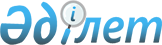 О внесении изменений в решение Кентауского городского маслихата от 11 января 2019 года № 240 "О бюджете сел и сельских округов города Кентау на 2019-2021 годы"
					
			С истёкшим сроком
			
			
		
					Решение Кентауского городского маслихата Туркестанской области от 15 июля 2019 года № 280. Зарегистрировано Департаментом юстиции Туркестанской области 24 июля 2019 года № 5150. Прекращено действие в связи с истечением срока
      В соответствии с пунктом 4 статьи 109-1 Бюджетного кодекса Республики Казахстан от 4 декабря 2008 года, подпунктом 1) пункта 1 статьи 6 Закона Республики Казахстан от 23 января 2001 года "О местном государственном управлении и самоуправлении в Республике Казахстан" и решением Кентауского городского маслихата от 27 июня 2019 года № 276 " О внесении изменений в решение Кентауского городского маслихата от 25 декабря 2018 года № 225 "О городском бюджете на 2019-2021 годы" зарегистрированного в Реестре государственной регистрации нормативных правовых актов за № 5120, Кентауский городской маслихат РЕШИЛ:
      1. Внести в решение Кентауского городского маслихата от 11 января 2019 года № 240 "О бюджете сел и сельских округов города Кентау на 2019-2021 годы"" (зарегистрировано в Реестре государственной регистрации нормативных правовых актов за № 4887, опубликовано 30 января 2019 года в газете "Кентау" и в эталонном контрольном банке нормативно правовых актов Республики Казахстан в электронном виде 30 января 2019 года) следующие изменения:
      пункт 1 изложить в следующей редакции:
      "1. Утвердить бюджет села Ачисай на 2019-2021 годы согласно приложениям 1, 2 и 3 соответственно, в том числе на 2019 год в следующих объемах:
      1) доходы – 62 684 тысяч тенге:
      налоговым поступлениям – 1 781 тысяч тенге;
      неналоговым поступлениям – 102 тысяч тенге;
      поступлениям от продажи основного капитала – 0;
      поступлениям трансфертов – 60 801 тысяч тенге;
      2) затраты – 62 726 тысяч тенге;
      3) чистое бюджетное кредитование – 0:
      бюджетные кредиты – 0;
      погашение бюджетных кредитов – 0;
      4) сальдо по операциям с финансовыми активами – 0:
      приобретение финансовых активов – 0;
      поступление от продажи финансовых активов государства – 0;
      5) дефицит (профицит) бюджета – - 42 тысяч тенге;
      6) финансирование дефицита (использование профицита) бюджета – 42 тысяч тенге
      поступление займов – 0;
      погашение займов – 0;
      используемые остатки бюджетных средств – 42 тысяч тенге.".
      пункт 2 изложить в следующей редакции:
      "2. Утвердить бюджет села Карнак на 2019-2021 годы согласно приложениям 4, 5 и 6 соответственно, в том числе на 2019 год в следующих объемах:
      1) доходы – 321 165 тысяч тенге:
      налоговым поступлениям – 21 336 тысяч тенге;
      неналоговым поступлениям – 500 тысяч тенге;
      поступлениям от продажи основного капитала – 0;
      поступлениям трансфертов – 299 329 тысяч тенге;
      2) затраты – 323 767 тысяч тенге;
      3) чистое бюджетное кредитование – 0:
      бюджетные кредиты – 0;
      погашение бюджетных кредитов – 0;
      4) сальдо по операциям с финансовыми активами – 0:
      приобретение финансовых активов – 0;
      поступление от продажи финансовых активов государства – 0;
      5) дефицит (профицит) бюджета – -2 602 тысяч тенге;
      6) финансирование дефицита (использование профицита) бюджета – 2 602 тысяч тенге;
      поступление займов – 0;
      погашение займов – 0;
      используемые остатки бюджетных средств – 2602 тысяч тенге.".
      с пункт 3 изложить в следующей редакции:
      "3. Утвердить бюджет села Хантаги на 2019-2021 годы согласно приложении 7, 8 и 9 соответственно, в том числе на 2019 год в следующих объемах:
      1) доходы – 162 253 тысяч тенге:
      налоговым поступлениям – 6 611 тысяч тенге;
      неналоговым поступлениям – 236 тысяч тенге;
      поступлениям от продажи основного капитала – 0;
      поступлениям трансфертов – 155 406 тысяч тенге;
      2) затраты – 163 014 тысяч тенге;
      3) чистое бюджетное кредитование – 0:
      бюджетные кредиты – 0;
      погашение бюджетных кредитов – 0;
      4) сальдо по операциям с финансовыми активами – 0:
      приобретение финансовых активов – 0;
      поступление от продажи финансовых активов государства – 0;
      5) дефицит (профицит) бюджета – -761 тысяч тенге;
      6) финансирование дефицита (использование профицита) бюджета – 761 тысяч тенге;
      поступление займов – 0;
      погашение займов – 0;
      используемые остатки бюджетных средств – 761 тысяч тенге.".
      пункт 4 изложить в следующей редакции:
      "4. Утвердить бюджет сельского округа Жуйнек на 2019-2021 годы согласно приложениям 10, 11 и 12 соответственно, в том числе на 2019 год в следующих объемах: 
      1) доходы – 199 671 тысяч тенге:
      налоговые поступления – 8 861 тысяч тенге;
      неналоговые поступления – 52 тысяч тенге;
      поступления от продажи основного капитала – 0;
      поступления трансфертов – 190 758 тысяч тенге;
      2) затраты – 202 408 тысяч тенге;
      3) чистое бюджетное кредитование – 0:
      бюджетные кредиты – 0;
      погашение бюджетных кредитов – 0;
      4) сальдо по операциям с финансовыми активами – 0:
      приобретение финансовых активов – 0;
      поступление от продажи финансовых активов государства – 0;
      5) дефицит (профицит) бюджета – -2737 тысяч тенге;
      6) финансирование дефицита (использование профицита) бюджета –2737 тысяч тенге;
      поступление займов – 0;
      погашение займов – 0;
      используемые остатки бюджетных средств – 2737 тысяч тенге.".
      пункт 5 изложить в следующей редакции:
      "5. Утвердить бюджет сельского округа Карашык на 2019-2021 годы согласно приложениям 13, 14 и 15 соответственно, в том числе на 2019 год в следующих объемах:
      1) доходы – 105 602 тысяч тенге:
      налоговые поступления – 8 512 тысяч тенге;
      неналоговые поступления – 120 тысяч тенге;
      поступления от продажи основного капитала – 0;
      поступления трансфертов – 96 970 тысяч тенге;
      2) затраты – 111 400 тысяч тенге;
      3) чистое бюджетное кредитование – 0:
      бюджетные кредиты – 0;
      погашение бюджетных кредитов – 0;
      4) сальдо по операциям с финансовыми активами – 0:
      приобретение финансовых активов – 0;
      поступление от продажи финансовых активов государства – 0;
      5) дефицит (профицит) бюджета – -5798 тысяч тенге;
      6) финансирование дефицита (использование профицита) бюджета – 5798 тысяч тенге;
      поступление займов – 0;
      погашение займов – 0;
      используемые остатки бюджетных средств – 5798 тысяч тенге.".
      пункт 6 изложить в следующей редакции:
      "6. Утвердить бюджет сельского округа Орангай на 2019-2021 годы согласно приложениям 16, 17 и 18 соответственно, в том числе на 2019 год в следующих объемах:
      1) доходы – 115 138 тысяч тенге:
      налоговые поступления – 9101 тысяч тенге;
      неналоговые поступления – 140 тысяч тенге;
      поступления от продажи основного капитала – 0;
      поступления трансфертов – 105 897 тысяч тенге;
      2) затраты – 115 138 тысяч тенге;
      3) чистое бюджетное кредитование – 0:
      бюджетные кредиты – 0;
      погашение бюджетных кредитов – 0;
      4) сальдо по операциям с финансовыми активами – 0:
      приобретение финансовых активов – 0;
      поступление от про дажи финансовых активов государства – 0;
      5) дефицит (профицит) бюджета – 0;
      6) финансирование дефицита (использование профицита) бюджета – 0:
      поступление займов – 0;
      погашение займов – 0;
      используемые остатки бюджетных средств – 0.".
      пункт 7 изложить в следующей редакции:
      "7. Утвердить бюджет сельского округа Иассы на 2019-2021 годы согласно приложениям 19, 20 и 21 соответственно, в том числе на 2019 год в следующих объемах:
      1) доходы – 113 147 тысяч тенге:
      налоговые поступления – 3 538 тысяч тенге;
      неналоговые поступления – 293 тысяч тенге;
      поступления от продажи основного капитала – 0;
      поступления трансфертов – 109 316 тысяч тенге;
      2) затраты – 113 426 тысяч тенге;
      3) чистое бюджетное кредитование – 0:
      бюджетные кредиты – 0;
      погашение бюджетных кредитов – 0;
      4) сальдо по операциям с финансовыми активами – 0:
      приобретение финансовых активов – 0;
      поступление от продажи финансовых активов государства – 0;
      5) дефицит (профицит) бюджета – -279 тысяч тенге;
      6) финансирование дефицита (использование профицита) бюджета – 279 тысяч тенге:
      поступление займов – 0;
      погашение займов – 0;
      используемые остатки бюджетных средств – 279 тысяч тенге.".
      пункт 8 изложить в следующей редакции:
      "8. Утвердить бюджет сельского округа Шага на 2019-2021 годы согласно приложениям 22, 23 и 24 соответственно, в том числе на 2019 год в следующих объемах:
      1) доходы – 153 672 тысяч тенге:
      налоговые поступления – 7 138 тысяч тенге;
      неналоговые поступления – 198 тысяч тенге;
      поступления от продажи основного капитала – 0;
      поступления трансфертов – 146 336 тысяч тенге;
      2) затраты – 155 150 тысяч тенге;
      3) чистое бюджетное кредитование – 0:
      бюджетные кредиты – 0;
      погашение бюджетных кредитов – 0;
      4) сальдо по операциям с финансовыми активами – 0:
      приобретение финансовых активов – 0;
      поступление от продажи финансовых активов государства – 0;
      5) дефицит (профицит) бюджета – -1478 тысяч тенге;
      6) финансирование дефицита (использование профицита) бюджета – 1478 тысяч тенге;
      поступление займов – 0;
      погашение займов – 0;
      используемые остатки бюджетных средств – 1478 тысяч тенге.".
      пункт 9 изложить в следующей редакции:
      "9. Утвердить бюджет сельского округа Ески Икан на 2019-2021 годы согласно приложениям 25, 26 и 27 соответственно, в том числе на 2019 год в следующих объемах:
      1) доходы – 248 619 тысяч тенге:
      налоговые поступления – 16 854 тысяч тенге;
      неналоговые поступления – 520 тысяч тенге;
      поступления от продажи основного капитала – 0;
      поступления трансфертов – 231 245 тысяч тенге;
      2) затраты – 249 471 тысяч тенге;
      3) чистое бюджетное кредитование – 0:
      бюджетные кредиты – 0;
      погашение бюджетных кредитов – 0;
      4) сальдо по операциям с финансовыми активами – 0:
      приобретение финансовых активов – 0;
      поступление от продажи финансовых активов государства – 0;
      5) дефицит (профицит) бюджета – -852 тысяч тенге;
      6) финансирование дефицита (использование профицита) бюджета – 852 тысяч тенге:
      поступление займов – 0;
      погашение займов – 0;
      используемые остатки бюджетных средств – 852 тысяч тенге.".
      пункт 10 изложить в следующей редакции:
      "10. Утвердить бюджет сельского округа Жана Икан на 2019-2021 годы согласно приложениям 28, 29 и 30 соответственно, в том числе на 2019 год в следующих объемах:
      1) доходы – 103 613 тысяч тенге:
      налоговые поступления – 7 262 тысяч тенге;
      неналоговые поступления – 180 тысяч тенге;
      поступления от продажи основного капитала – 0;
      поступления трансфертов – 96 171 тысяч тенге;
      2) затраты – 103 613 тысяч тенге;
      3) чистое бюджетное кредитование – 0:
      бюджетные кредиты – 0;
      погашение бюджетных кредитов – 0;
      4) сальдо по операциям с финансовыми активами – 0:
      приобретение финансовых активов – 0;
      поступление от продажи финансовых активов государства – 0;
      5) дефицит (профицит) бюджета – 0;
      6) финансирование дефицита (использование профицита) бюджета – 0:
      поступление займов – 0;
      погашение займов – 0;
      используемые остатки бюджетных средств – 0.".
      пункт 11 изложить в следующей редакции:
      "11. Утвердить бюджет сельского округа Шорнак на 2019-2021 годы согласно приложениям 31, 32 и 33 соответственно, в том числе на 2019 год в следующих объемах:
      1) доходы – 208 270 тысяч тенге:
      налоговые поступления – 12 908 тысяч тенге;
      неналоговые поступления – 290 тысяч тенге;
      поступления от продажи основного капитала – 0;
      поступления трансфертов – 195 072 тысяч тенге;
      2) затраты – 209 521 тысяч тенге;
      3) чистое бюджетное кредитование – 0:
      бюджетные кредиты – 0;
      погашение бюджетных кредитов – 0;
      4) сальдо по операциям с финансовыми активами – 0:
      приобретение финансовых активов – 0;
      поступление от продажи финансовых активов государства – 0;
      5) дефицит (профицит) бюджета – -1251 тысяч тенге;
      6) финансирование дефицита (использование профицита) бюджета – 1251 тысяч тенге;
      поступление займов – 0;
      погашение займов – 0;
      используемые остатки бюджетных средств – 1251 тысяч тенге.".
      пункт 12 изложить в следующей редакции:
      "12. Утвердить бюджет сельского округа Бабайкорган на 2019-2021 годы согласно приложениям 34, 35 и 36 соответственно, в том числе на 2019 год в следующих объемах:
      1) доходы – 55 500 тысяч тенге:
      налоговые поступления – 7 956 тысяч тенге;
      неналоговые поступления – 210 тысяч тенге;
      поступления от продажи основного капитала – 0;
      поступления трансфертов – 47 334 тысяч тенге;
      2) затраты – 57 157 тысяч тенге;
      3) чистое бюджетное кредитование – 0:
      бюджетные кредиты – 0;
      погашение бюджетных кредитов – 0;
      4) сальдо по операциям с финансовыми активами – 0:
      приобретение финансовых активов – 0;
      поступление от продажи финансовых активов государства – 0;
      5) дефицит (профицит) бюджета – -1657 тысяч тенге;
      6) финансирование дефицита (использование профицита) бюджета – 1657 тысяч тенге;
      поступление займов – 0;
      погашение займов – 0;
      используемые остатки бюджетных средств – 1657 тысяч тенге.".
      пункт 13 изложить в следующей редакции:
      "13. Утвердить бюджет сельского округа Майдантал на 2019-2021 годы согласно приложениям 37, 38 и 39 соответственно, в том числе на 2019 год в следующих объемах:
      1) доходы – 75 538 тысяч тенге:
      налоговые поступления – 2 512 тысяч тенге;
      неналоговые поступления – 230 тысяч тенге;
      поступления от продажи основного капитала – 0;
      поступления трансфертов – 72 796 тысяч тенге;
      2) затраты – 76 089 тысяч тенге;
      3) чистое бюджетное кредитование – 0:
      бюджетные кредиты – 0;
      погашение бюджетных кредитов – 0;
      4) сальдо по операциям с финансовыми активами – 0:
      приобретение финансовых активов – 0;
      поступление от продажи финансовых активов государства – 0;
      5) дефицит (профицит) бюджета – - 551 тысяч тенге;
      6) финансирование дефицита (использование профицита) бюджета – 551 тысяч тенге;
      поступление займов – 0;
      погашение займов – 0;
      используемые остатки бюджетных средств – 551 тысяч тенге.".
      пункт 14 изложить в следующей редакции:
      "14. Утвердить бюджет сельского округа Ушкайык на 2019-2021 годы согласно приложениям 40, 41 и 42 соответственно, в том числе на 2019 год в следующих объемах:
      1) доходы – 116 833 тысяч тенге:
      налоговые поступления – 4 306 тысяч тенге;
      неналоговые поступления – 200 тысяч тенге;
      поступления от продажи основного капитала – 0;
      поступления трансфертов – 112 327 тысяч тенге;
      2) затраты – 117 608 тысяч тенге;
      3) чистое бюджетное кредитование – 0:
      бюджетные кредиты – 0;
      погашение бюджетных кредитов – 0;
      4) сальдо по операциям с финансовыми активами – 0:
      приобретение финансовых активов – 0;
      поступление от продажи финансовых активов государства – 0;
      5) дефицит (профицит) бюджета – - 775 тысяч тенге;
      6) финансирование дефицита (использование профицита) бюджета – 775 тысяч тенге;
      поступление займов – 0;
      погашение займов – 0;
      используемые остатки бюджетных средств – 775 тысяч тенге.".
      пункт 15 изложить в следующей редакции:
      "15. Утвердить бюджет сельского округа Жибек Жолы на 2019-2021 годы согласно приложениям 43, 44 и 45 соответственно, в том числе на 2019 год в следующих объемах:
      1) доходы – 74 490 тысяч тенге:
      налоговые поступления – 1 933 тысяч тенге;
      неналоговые поступления – 247 тысяч тенге;
      поступления от продажи основного капитала – 0;
      поступления трансфертов – 72 310 тысяч тенге;
      2) затраты – 74 915 тысяч тенге;
      3) чистое бюджетное кредитование – 0:
      бюджетные кредиты – 0;
      погашение бюджетных кредитов – 0;
      4) сальдо по операциям с финансовыми активами – 0:
      приобретение финансовых активов – 0;
      поступление от продажи финансовых активов государства – 0;
      5) дефицит (профицит) бюджета – - 425 тысяч тенге;
      6) финансирование дефицита (использование профицита) бюджета – 425 тысяч тенге;
      поступление займов – 0;
      погашение займов – 0;
      используемые остатки бюджетных средств – 425 тысяч тенге.".
      2. Приложения 1, 4, 7, 10, 13, 16, 19, 22, 25, 28, 31, 34, 37, 40 и 43 указанного решения изложить в новой редакции согласно приложениям 1, 2, 3, 4, 5, 6, 7, 8, 9, 10, 11, 12, 13, 14 и 15 к настоящему решению.
      3. Государственному учреждению "Аппарат Кентауского городского маслихата" в установленном законодательством Республики Казахстан порядке обеспечить:
      1) государственную регистрацию настоящего решения в территориальном органе юстиции;
      2) в течение десяти календарных дней со дня государственной регистрации настоящего решения маслихата направление его копии в бумажном и электронном виде на казахском и русском языках в Республиканское государственное предприятие не праве хозяйственного ведения "Республиканский центр правовой информации" для официального опубликования и включения в эталонный контрольный банк нормативных правовых актов Республики Казахстан;
      3) в течение десяти календарных дней со дня государственной регистрации настоящего решения направление его копии на официальное опубликование в периодические печатные издания, распространяемых на территории города Кентау;
      4) размещение настоящего решение на интернет-ресурсе Кентауского городского маслихата после его официального опубликования. 
      4. Настоящее решение вводится в действие с 1 января 2019 года. Бюджет cела Ачисай на 2019 год Бюджет села Карнак на 2019 год Бюджет села Хантаги на 2019 год Бюджет сельского округа Жуйнек на 2019 год Бюджет сельского округа Карашык на 2019 год Бюджет сельского округа Орангай на 2019 год Бюджет сельского округа Иассы на 2019 год Бюджет сельского округа Шага на 2019 год Бюджет сельского округа Ески Икан на 2019 год Бюджет сельского округа Жана Икан на 2019 год Бюджет сельского округа Шорнак на 2019 год Бюджет сельского округа Бабайкорган на 2019 год Бюджет сельского округа Майдантал на 2019 год Бюджет сельского округа Ушкайык на 2019 год Бюджет сельского округа Жибек Жолы на 2019 год
					© 2012. РГП на ПХВ «Институт законодательства и правовой информации Республики Казахстан» Министерства юстиции Республики Казахстан
				
      Председатель сессии

      городского маслихата

С. Абдрахманов

      Секретарь городского маслихата

Т. Балабиев
Приложение 1
к решению Кентауского
городского маслихата
от 15 июля 2019 года № 280Приложение 1
к решению Кентауского
городского маслихата
от 11 января 2019 года № 240
Категория
Класс
Подкласс
Подкласс
Наименование
Сумма, тысяч тенге
1
1
1
1
2
3
1. Доходы
62 684
1
Налоговые поступления
1 781
01
Подоходный налог
134
2
Индивидуальный подоходный налог
134
04
Hалоги на собственность
1 647
1
Hалоги на имущество
54
3
Земельный налог
153
4
Hалог на транспортные средства
1 440
2
Неналоговые поступления
102
06
Прочие неналоговые поступления
102
01
Прочие неналоговые поступления
102
15
Добровольные сборы физических и юридических лиц
102
3
Поступления от продажи основного капитала
0
4
Поступления трансфертов 
60 801
02
Трансферты из вышестоящих органов государственного управления
60 801
3
Трансферты из районного (города областного значения) бюджета
60 801
Функциональная группа
Функциональная группа
Функциональная группа
Функциональная группа
Функциональная группа
Сумма, тысяч тенге
Функциональная подпрограмма
Функциональная подпрограмма
Функциональная подпрограмма
Функциональная подпрограмма
Сумма, тысяч тенге
Администратор бюджетных программ
Администратор бюджетных программ
Администратор бюджетных программ
Сумма, тысяч тенге
Программа
Программа
Сумма, тысяч тенге
1
1
1
1
2
3
2. ЗАТРАТЫ
62 726
01
Государственные услуги общего характера
26 482
1
Представительные, исполнительные и другие органы, выполняющие общие функции государственного управления
26 482
124
Аппарат акима города районного значения, села, поселка, сельского округа
26 482
001
Услуги по обеспечению деятельности акима города районного значения, села, поселка, сельского округа
26 482
05
Здравоохранение
42
9
Прочие услуги в области здравоохранения
42
124
Аппарат акима города районного значения, села, поселка, сельского округа
42
002
Организация в экстренных случаях доставки тяжелобольных людей до ближайшей организации здравоохранения, оказывающей врачебную помощь
42
06
Социальная помощь и социальное обеспечение
2 521
2
Социальная помощь
2 521
124
Аппарат акима города районного значения, села, поселка, сельского округа
2 521
003
Оказание социальной помощи нуждающимся гражданам на дому
2 521
07
Жилищно-коммунальное хозяйство
13 133
3
Благоустройство населенных пунктов
13 133
124
Аппарат акима города районного значения, села, поселка, сельского округа
13 133
008
Освещение улиц населенных пунктов
1 226
009
Обеспечение санитарии населенных пунктов
321
010
Содержание мест захоронений и погребение безродных
0
011
Благоустройство и озеленение населенных пунктов
11 586
12
Транспорт и коммуникации
18 361
1
Автомобильный транспорт
18 361
124
Аппарат акима города районного значения, села, поселка, сельского округа
18 361
013
Обеспечение функционирования автомобильных дорог в городах районного значения, поселках, селах, сельских округах
8 969
045
Капитальный и средний ремонт автомобильных дорог улиц населенных пунктов
9 392
13
Прочие
2 187
9
Прочие
2 187
124
Аппарат акима города районного значения, села, поселка, сельского округа
2 187
040
Реализация мероприятий для решения вопросов обустройства населенных пунктов в реализацию мер по содействию экономическому развитию регионов в рамках Программы развития регионов до 2020 года
2 187
15
Трансферты
0
1
Трансферты
0
124
Аппарат акима города районного значения, села, поселка, сельского округа
0
043
Бюджетные изъятия
3. Чистое бюджетное кредитование
0
Бюджетные кредиты
0
Категория
Категория
Категория
Категория
Категория
Сумма, тысяч тенге
Класс
Класс
Класс
Класс
Сумма, тысяч тенге
Подкласс
Подкласс
Подкласс
Сумма, тысяч тенге
Специфика
Специфика
Сумма, тысяч тенге
Погашение бюджетных кредитов
0
5
Погашение бюджетных кредитов
0
01
Погашение бюджетных кредитов
0
1
Погашение бюджетных кредитов, выданных из государственного бюджета
0
4. Сальдо по операциям с финансовыми активами
0
Категория
Категория
Категория
Категория
Категория
Сумма, тысяч тенге
Класс
Класс
Класс
Класс
Сумма, тысяч тенге
Подкласс
Подкласс
Подкласс
Сумма, тысяч тенге
Специфика
Специфика
Сумма, тысяч тенге
Приобретение финансовых активов
0
Поступление от продажи финансовых активов государства
0
5. Дефицит бюджета
-42
6. Финансирование дефицита бюджета
42
Поступление займов
0
7
Поступление займов
0
Функциональная группа
Функциональная группа
Функциональная группа
Функциональная группа
Функциональная группа
Сумма, тысяч тенге
Функциональная подпрограмма
Функциональная подпрограмма
Функциональная подпрограмма
Функциональная подпрограмма
Сумма, тысяч тенге
Администратор бюджетных программ
Администратор бюджетных программ
Администратор бюджетных программ
Сумма, тысяч тенге
Программа
Программа
Сумма, тысяч тенге
Погашение займов
0
16
Погашение займов
0
1
Погашение займов
0
Категория
Категория
Категория
Категория
Категория
Сумма, тысяч тенге
Класс
Класс
Класс
Класс
Сумма, тысяч тенге
Подкласс
Подкласс
Подкласс
Сумма, тысяч тенге
Специфика
Специфика
Сумма, тысяч тенге
Используемые остатки бюджетных средств
42Приложение 2
к решению Кентауского
городского маслихата
от 15 июля 2019 года № 280Приложение 4
к решению Кентауского
городского маслихата
от 11 января 2019 года № 240
Категория
Класс
Подкласс
Подкласс
Наименование
Сумма, тысяч тенге
1
1
1
1
2
3
1. Доходы
321 165
1
Налоговые поступления
21 336
01
Подоходный налог
5 193
2
Индивидуальный подоходный налог
5 193
04
Hалоги на собственность
16 143
1
Hалоги на имущество
132
3
Земельный налог
2 428
4
Hалог на транспортные средства
13 583
2
Неналоговые поступления
500
01
Доходы от государственной собственности
30
5
Доходы от аренды имущества, находящегося в государственной собственности
30
04
Штрафы, пени, санкции, взыскания, налагаемые государственными учреждениями, финансируемыми из государственного бюджета, а также содержащимися и финансируемыми из бюджета (сметы расходов) Национального Банка Республики Казахстан 
70
1
Штрафы, пени, санкции, взыскания, налагаемые государственными учреждениями, финансируемыми из государственного бюджета, а также содержащимися и финансируемыми из бюджета (сметы расходов) Национального Банка Республики Казахстан, за исключением поступлений от организаций нефтяного сектора 
70
06
Прочие неналоговые поступления
400
3
Поступления от продажи основного капитала
0
4
Поступления трансфертов 
299 329
02
Трансферты из вышестоящих органов государственного управления
299 329
3
Трансферты из районного (города областного значения) бюджета
299 329
Функциональная группа
Функциональная группа
Функциональная группа
Функциональная группа
Функциональная группа
Сумма, тысяч тенге
Функциональная подпрограмма
Функциональная подпрограмма
Функциональная подпрограмма
Функциональная подпрограмма
Сумма, тысяч тенге
Администратор бюджетных программ
Администратор бюджетных программ
Администратор бюджетных программ
Сумма, тысяч тенге
Программа
Программа
Сумма, тысяч тенге
1
1
1
1
2
3
2. ЗАТРАТЫ
323 767
01
Государственные услуги общего характера
39 691
1
Представительные, исполнительные и другие органы, выполняющие общие функции государственного управления
39 691
124
Аппарат акима города районного значения, села, поселка, сельского округа
39 691
001
Услуги по обеспечению деятельности акима города районного значения, села, поселка, сельского округа
38 273
022
Капитальные расходы государственного органа
615
032
Капитальные расходы подведомственных государственных учреждений и организаций
803
04
Образование
174 306
1
Дошкольное воспитание и обучение
170 615
124
Аппарат акима города районного значения, села, поселка, сельского округа
170 615
004
Дошкольное воспитание и обучение и организация медицинского обслуживания в организациях дошкольного воспитания и обучения
95 416
041
Реализация государственного образовательного заказа в дошкольных организациях образования
75 199
2
Начальное, основное среднее и общее среднее образование
3 691
124
Аппарат акима города районного значения, села, поселка, сельского округа
3 691
005
Организация бесплатного подвоза учащихся до ближайшей школы и обратно в сельской местности
3 691
06
Социальная помощь и социальное обеспечение
8 592
2
Социальная помощь
8 592
124
Аппарат акима города районного значения, села, поселка, сельского округа
8 592
003
Оказание социальной помощи нуждающимся гражданам на дому
8 592
07
Жилищно-коммунальное хозяйство
44 916
3
Благоустройство населенных пунктов
44 916
124
Аппарат акима города районного значения, села, поселка, сельского округа
44 916
008
Освещение улиц населенных пунктов
22 041
009
Обеспечение санитарии населенных пунктов
1 340
010
Содержание мест захоронений и погребение безродных
1 715
011
Благоустройство и озеленение населенных пунктов
19 820
08
Культура, спорт, туризм и информационное пространство
354
1
Деятельность в области культуры
354
124
Аппарат акима района в городе, города районного значения, поселка, села, сельского округа
354
006
Поддержка культурно-досуговой работы на местном уровне
354
12
Транспорт и коммуникации
41 579
1
Автомобильный транспорт
41 579
124
Аппарат акима города районного значения, села, поселка, сельского округа
41 579
013
Обеспечение функционирования автомобильных дорог в городах районного значения, поселках, селах, сельских округах
4 013
045
Капитальный и средний ремонт автомобильных дорог улиц населенных пунктов
37 566
13
Прочие
14 329
9
Прочие
14 329
124
Аппарат акима города районного значения, села, поселка, сельского округа
14 329
040
Реализация мероприятий для решения вопросов обустройства населенных пунктов в реализацию мер по содействию экономическому развитию регионов в рамках Программы развития регионов до 2020 года
14 329
15
Трансферты
0
1
Трансферты
0
124
Аппарат акима города районного значения, села, поселка, сельского округа
0
043
Бюджетные изъятия
0
3. Чистое бюджетное кредитование
0
Бюджетные кредиты
0
Категория
Категория
Категория
Категория
Категория
Сумма, тысяч тенге
Класс
Класс
Класс
Класс
Сумма, тысяч тенге
Подкласс
Подкласс
Подкласс
Сумма, тысяч тенге
Специфика
Специфика
Сумма, тысяч тенге
Погашение бюджетных кредитов
0
5
Погашение бюджетных кредитов
0
01
Погашение бюджетных кредитов
0
1
Погашение бюджетных кредитов, выданных из государственного бюджета
0
4. Сальдо по операциям с финансовыми активами
0
Категория
Категория
Категория
Категория
Категория
Сумма, тысяч тенге
Класс
Класс
Класс
Класс
Сумма, тысяч тенге
Подкласс
Подкласс
Подкласс
Сумма, тысяч тенге
Специфика
Специфика
Сумма, тысяч тенге
Приобретение финансовых активов
0
Поступление от продажи финансовых активов государства
0
5. Дефицит бюджета
-2 602
6. Финансирование дефицита бюджета
2 602
Поступление займов
0
7
Поступление займов
0
Функциональная группа
Функциональная группа
Функциональная группа
Функциональная группа
Функциональная группа
Сумма, тысяч тенге
Функциональная подпрограмма
Функциональная подпрограмма
Функциональная подпрограмма
Функциональная подпрограмма
Сумма, тысяч тенге
Администратор бюджетных программ
Администратор бюджетных программ
Администратор бюджетных программ
Сумма, тысяч тенге
Программа
Программа
Сумма, тысяч тенге
Погашение займов
0
16
Погашение займов
0
1
Погашение займов
0
Категория
Категория
Категория
Категория
Категория
Сумма, тысяч тенге
Класс
Класс
Класс
Класс
Сумма, тысяч тенге
Подкласс
Подкласс
Подкласс
Сумма, тысяч тенге
Специфика
Специфика
Сумма, тысяч тенге
Используемые остатки бюджетных средств
2 602Приложение 3
к решению Кентауского
городского маслихата
от 15 июля 2019 года № 280Приложение 7
к решению Кентауского
городского маслихата
от 11 января 2019 года № 240
Категория
Класс
Подкласс
Подкласс
Наименование
Сумма, тысяч тенге
1
1
1
1
2
3
1. Доходы
162 253
1
Налоговые поступления
6 611
01
Подоходный налог
1 337
2
Индивидуальный подоходный налог
1 337
04
Hалоги на собственность
5 274
1
Hалоги на имущество
101
3
Земельный налог
501
4
Hалог на транспортные средства
4 672
2
Неналоговые поступления
236
01
Доходы от государственной собственности
103
1
Штрафы, пени, санкции, взыскания, налагаемые государственными учреждениями, финансируемыми из государственного бюджета, а также содержащимися и финансируемыми из бюджета (сметы расходов) Национального Банка Республики Казахстан, за исключением поступлений от организаций нефтяного сектора 
75
06
Прочие неналоговые поступления
58
3
Поступления от продажи основного капитала
0
4
Поступления трансфертов 
155 406
02
Трансферты из вышестоящих органов государственного управления
155 406
3
Трансферты из районного (города областного значения) бюджета
155 406
Функциональная группа
Функциональная группа
Функциональная группа
Функциональная группа
Функциональная группа
Сумма, тысяч тенге
Функциональная подпрограмма
Функциональная подпрограмма
Функциональная подпрограмма
Функциональная подпрограмма
Сумма, тысяч тенге
Администратор бюджетных программ
Администратор бюджетных программ
Администратор бюджетных программ
Сумма, тысяч тенге
Программа
Программа
Сумма, тысяч тенге
1
1
1
1
2
3
2. ЗАТРАТЫ
163 014
01
Государственные услуги общего характера
33 763
1
Представительные, исполнительные и другие органы, выполняющие общие функции государственного управления
33 763
124
Аппарат акима города районного значения, села, поселка, сельского округа
33 763
001
Услуги по обеспечению деятельности акима города районного значения, села, поселка, сельского округа
30 263
022
Капитальные расходы государственного органа
3 500
04
Образование
57 664
1
Дошкольное воспитание и обучение
55 164
124
Аппарат акима города районного значения, села, поселка, сельского округа
55 164
004
Дошкольное воспитание и обучение и организация медицинского обслуживания в организациях дошкольного воспитания и обучения
55 164
2
Начальное, основное среднее и общее среднее образование
2 500
124
Аппарат акима города районного значения, села, поселка, сельского округа
2 500
005
Организация бесплатного подвоза учащихся до ближайшей школы и обратно в сельской местности
2 500
05
Здравоохранение
43
9
Прочие услуги в области здравоохранения
43
124
Аппарат акима города районного значения, села, поселка, сельского округа
43
002
Организация в экстренных случаях доставки тяжелобольных людей до ближайшей организации здравоохранения, оказывающей врачебную помощь
43
06
Социальная помощь и социальное обеспечение
2 382
2
Социальная помощь
2 382
124
Аппарат акима города районного значения, села, поселка, сельского округа
2 382
003
Оказание социальной помощи нуждающимся гражданам на дому
2 382
07
Жилищно-коммунальное хозяйство
58 874
3
Благоустройство населенных пунктов
58 874
124
Аппарат акима города районного значения, села, поселка, сельского округа
58 874
008
Освещение улиц населенных пунктов
13 377
009
Обеспечение санитарии населенных пунктов
1 393
010
Содержание мест захоронений и погребение безродных
2 820
011
Благоустройство и озеленение населенных пунктов
41 284
08
Культура, спорт, туризм и информационное пространство
250
1
Деятельность в области культуры
250
124
Аппарат акима района в городе, города районного значения, поселка, села, сельского округа
250
006
Поддержка культурно-досуговой работы на местном уровне
250
12
Транспорт и коммуникации
3 641
1
Автомобильный транспорт
3 641
124
Аппарат акима города районного значения, села, поселка, сельского округа
3 641
045
Капитальный и средний ремонт автомобильных дорог улиц населенных пунктов
2 141
13
Прочие
6 397
9
Прочие
6 397
124
Аппарат акима города районного значения, села, поселка, сельского округа
6 397
040
Реализация мероприятий для решения вопросов обустройства населенных пунктов в реализацию мер по содействию экономическому развитию регионов в рамках Программы развития регионов до 2020 года
6 397
15
Трансферты
0
1
Трансферты
0
124
Аппарат акима города районного значения, села, поселка, сельского округа
0
043
Бюджетные изъятия
3. Чистое бюджетное кредитование
0
Бюджетные кредиты
0
Категория
Категория
Категория
Категория
Категория
Сумма, тысяч тенге
Класс
Класс
Класс
Класс
Сумма, тысяч тенге
Подкласс
Подкласс
Подкласс
Сумма, тысяч тенге
Специфика
Специфика
Сумма, тысяч тенге
Погашение бюджетных кредитов
0
5
Погашение бюджетных кредитов
0
01
Погашение бюджетных кредитов
0
1
Погашение бюджетных кредитов, выданных из государственного бюджета
0
4. Сальдо по операциям с финансовыми активами
0
Категория
Категория
Категория
Категория
Категория
Сумма, тысяч тенге
Класс
Класс
Класс
Класс
Сумма, тысяч тенге
Подкласс
Подкласс
Подкласс
Сумма, тысяч тенге
Специфика
Специфика
Сумма, тысяч тенге
Приобретение финансовых активов
0
Поступление от продажи финансовых активов государства
0
5. Дефицит бюджета
-761
6. Финансирование дефицита бюджета
761
Поступление займов
0
7
Поступление займов
0
Функциональная группа
Функциональная группа
Функциональная группа
Функциональная группа
Функциональная группа
Сумма, тысяч тенге
Функциональная подпрограмма
Функциональная подпрограмма
Функциональная подпрограмма
Функциональная подпрограмма
Сумма, тысяч тенге
Администратор бюджетных программ
Администратор бюджетных программ
Администратор бюджетных программ
Сумма, тысяч тенге
Программа
Программа
Сумма, тысяч тенге
Погашение займов
0
16
Погашение займов
0
1
Погашение займов
0
Категория
Категория
Категория
Категория
Категория
Сумма, тысяч тенге
Класс
Класс
Класс
Класс
Сумма, тысяч тенге
Подкласс
Подкласс
Подкласс
Сумма, тысяч тенге
Специфика
Специфика
Сумма, тысяч тенге
Используемые остатки бюджетных средств
761Приложение 4
к решению Кентауского
городского маслихата
от 15 июля 2019 года № 280Приложение 10
к решению Кентауского
городского маслихата
от 11 января 2019 года № 240
Категория
Класс
Подкласс
Подкласс
Наименование
Сумма, тысяч тенге
1
1
1
1
2
3
1. Доходы
199 671
1
Налоговые поступления
8 861
01
Подоходный налог
652
2
Индивидуальный подоходный налог
652
04
Hалоги на собственность
8 209
1
Hалоги на имущество
659
3
Земельный налог
1 185
4
Hалог на транспортные средства
6 365
2
Неналоговые поступления
52
01
Доходы от государственной собственности
0
5
Доходы от аренды имущества, находящегося в государственной собственности
0
04
Штрафы, пени, санкции, взыскания, налагаемые государственными учреждениями, финансируемыми из государственного бюджета, а также содержащимися и финансируемыми из бюджета (сметы расходов) Национального Банка Республики Казахстан 
32
1
Штрафы, пени, санкции, взыскания, налагаемые государственными учреждениями, финансируемыми из государственного бюджета, а также содержащимися и финансируемыми из бюджета (сметы расходов) Национального Банка Республики Казахстан, за исключением поступлений от организаций нефтяного сектора 
32
06
Прочие неналоговые поступления
20
1
Прочие неналоговые поступления
20
3
Поступления от продажи основного капитала
0
4
Поступления трансфертов 
190 758
02
Трансферты из вышестоящих органов государственного управления
190 758
3
Трансферты из районного (города областного значения) бюджета
190 758
Функциональная группа
Функциональная группа
Функциональная группа
Функциональная группа
Функциональная группа
Сумма, тысяч тенге
Функциональная подпрограмма
Функциональная подпрограмма
Функциональная подпрограмма
Функциональная подпрограмма
Сумма, тысяч тенге
Администратор бюджетных программ
Администратор бюджетных программ
Администратор бюджетных программ
Сумма, тысяч тенге
Программа
Программа
Сумма, тысяч тенге
1
1
1
1
2
3
2. ЗАТРАТЫ
202 408
01
Государственные услуги общего характера
29 745
1
Представительные, исполнительные и другие органы, выполняющие общие функции государственного управления
29 745
124
Аппарат акима города районного значения, села, поселка, сельского округа
29 745
001
Услуги по обеспечению деятельности акима города районного значения, села, поселка, сельского округа
29 088
022
Капитальные расходы государственного органа
657
04
Образование
159 738
1
Дошкольное воспитание и обучение
156 939
124
Аппарат акима города районного значения, села, поселка, сельского округа
156 939
004
Дошкольное воспитание и обучение и организация медицинского обслуживания в организациях дошкольного воспитания и обучения
100 500
041
Реализация государственного образовательного заказа в дошкольных организациях образования
56 439
2
Начальное, основное среднее и общее среднее образование
2 799
124
Аппарат акима города районного значения, села, поселка, сельского округа
2 799
005
Организация бесплатного подвоза учащихся до ближайшей школы и обратно в сельской местности
2 799
05
Здравоохранение
22
9
Прочие услуги в области здравоохранения
22
124
Аппарат акима города районного значения, села, поселка, сельского округа
22
002
Организация в экстренных случаях доставки тяжелобольных людей до ближайшей организации здравоохранения, оказывающей врачебную помощь
22
06
Социальная помощь и социальное обеспечение
3 345
2
Социальная помощь
3 345
124
Аппарат акима города районного значения, села, поселка, сельского округа
3 345
003
Оказание социальной помощи нуждающимся гражданам на дому
3 345
07
Жилищно-коммунальное хозяйство
1 074
3
Благоустройство населенных пунктов
1 074
124
Аппарат акима города районного значения, села, поселка, сельского округа
1 074
008
Освещение улиц населенных пунктов
537
009
Обеспечение санитарии населенных пунктов
300
010
Содержание мест захоронений и погребение безродных
22
011
Благоустройство и озеленение населенных пунктов
215
08
Культура, спорт, туризм и информационное пространство
580
1
Деятельность в области культуры
526
124
Аппарат акима района в городе, города районного значения, поселка, села, сельского округа
526
006
Поддержка культурно-досуговой работы на местном уровне
526
2
Спорт
54
124
Аппарат акима города районного значения, села, поселка, сельского округа
54
028
Проведение физкультурно-оздоровительных и спортивных мероприятий на местном уровне
54
13
Прочие
7 904
9
Прочие
7 904
124
Аппарат акима города районного значения, села, поселка, сельского округа
7 904
040
Реализация мероприятий для решения вопросов обустройства населенных пунктов в реализацию мер по содействию экономическому развитию регионов в рамках Программы развития регионов до 2020 года
7 904
15
Трансферты
0
1
Трансферты
0
124
Аппарат акима города районного значения, села, поселка, сельского округа
0
043
Бюджетные изъятия
0
051
Целевые текущие трансферты из нижестоящего бюджета на компенсацию потерь вышестоящего бюджета в связи с изменением законодательства
0
3. Чистое бюджетное кредитование
0
Бюджетные кредиты
0
Категория
Категория
Категория
Категория
Категория
Сумма, тысяч тенге
Класс
Класс
Класс
Класс
Сумма, тысяч тенге
Подкласс
Подкласс
Подкласс
Сумма, тысяч тенге
Специфика
Специфика
Сумма, тысяч тенге
Погашение бюджетных кредитов
0
5
Погашение бюджетных кредитов
0
01
Погашение бюджетных кредитов
0
1
Погашение бюджетных кредитов, выданных из государственного бюджета
0
4. Сальдо по операциям с финансовыми активами
0
Категория
Категория
Категория
Категория
Категория
Сумма, тысяч тенге
Класс
Класс
Класс
Класс
Сумма, тысяч тенге
Подкласс
Подкласс
Подкласс
Сумма, тысяч тенге
Специфика
Специфика
Сумма, тысяч тенге
Приобретение финансовых активов
0
Поступление от продажи финансовых активов государства
0
5. Дефицит бюджета
-2 737
6. Финансирование дефицита бюджета
2 737
Поступление займов
0
7
Поступление займов
0
Функциональная группа
Функциональная группа
Функциональная группа
Функциональная группа
Функциональная группа
Сумма, тысяч тенге
Функциональная подпрограмма
Функциональная подпрограмма
Функциональная подпрограмма
Функциональная подпрограмма
Сумма, тысяч тенге
Администратор бюджетных программ
Администратор бюджетных программ
Администратор бюджетных программ
Сумма, тысяч тенге
Программа
Программа
Сумма, тысяч тенге
Погашение займов
0
16
Погашение займов
0
1
Погашение займов
0
Категория
Категория
Категория
Категория
Категория
Сумма, тысяч тенге
Класс
Класс
Класс
Класс
Сумма, тысяч тенге
Подкласс
Подкласс
Подкласс
Сумма, тысяч тенге
Специфика
Специфика
Сумма, тысяч тенге
Используемые остатки бюджетных средств
2 737Приложение 5
к решению Кентауского
городского маслихата
от 15 июля 2019 года № 280Приложение 13
к решению Кентауского
городского маслихата
от 11 января 2019 года № 240
Категория
Класс
Подкласс
Подкласс
Наименование
Сумма, тысяч тенге
1
1
1
1
2
3
1. Доходы
105 602
1
Налоговые поступления
8 512
01
Подоходный налог
820
2
Индивидуальный подоходный налог
820
04
Hалоги на собственность
7 692
1
Hалоги на имущество
802
3
Земельный налог
930
4
Hалог на транспортные средства
5 960
2
Неналоговые поступления
120
01
Доходы от государственной собственности
60
5
Доходы от аренды имущества, находящегося в государственной собственности
60
04
Штрафы, пени, санкции, взыскания, налагаемые государственными учреждениями, финансируемыми из государственного бюджета, а также содержащимися и финансируемыми из бюджета (сметы расходов) Национального Банка Республики Казахстан 
30
1
Штрафы, пени, санкции, взыскания, налагаемые государственными учреждениями, финансируемыми из государственного бюджета, а также содержащимися и финансируемыми из бюджета (сметы расходов) Национального Банка Республики Казахстан, за исключением поступлений от организаций нефтяного сектора 
30
06
Прочие неналоговые поступления
30
1
Прочие неналоговые поступления
30
3
Поступления от продажи основного капитала
0
4
Поступления трансфертов 
96 970
02
Трансферты из вышестоящих органов государственного управления
96 970
3
Трансферты из районного (города областного значения) бюджета
96 970
Функциональная группа
Функциональная группа
Функциональная группа
Функциональная группа
Функциональная группа
Сумма, тысяч тенге
Функциональная подпрограмма
Функциональная подпрограмма
Функциональная подпрограмма
Функциональная подпрограмма
Сумма, тысяч тенге
Администратор бюджетных программ
Администратор бюджетных программ
Администратор бюджетных программ
Сумма, тысяч тенге
Программа
Программа
Сумма, тысяч тенге
1
1
1
1
2
3
2. ЗАТРАТЫ
111 400
01
Государственные услуги общего характера
34 589
1
Представительные, исполнительные и другие органы, выполняющие общие функции государственного управления
34 589
124
Аппарат акима города районного значения, села, поселка, сельского округа
34 589
001
Услуги по обеспечению деятельности акима города районного значения, села, поселка, сельского округа
33 582
022
Капитальные расходы государственного органа
1 007
04
Образование
69 050
1
Дошкольное воспитание и обучение
69 050
124
Аппарат акима города районного значения, села, поселка, сельского округа
69 050
004
Дошкольное воспитание и обучение и организация медицинского обслуживания в организациях дошкольного воспитания и обучения
62 083
041
Реализация государственного образовательного заказа в дошкольных организациях образования
6 967
05
Здравоохранение
22
9
Прочие услуги в области здравоохранения
22
124
Аппарат акима города районного значения, села, поселка, сельского округа
22
002
Организация в экстренных случаях доставки тяжелобольных людей до ближайшей организации здравоохранения, оказывающей врачебную помощь
22
06
Социальная помощь и социальное обеспечение
4 780
2
Социальная помощь
4 780
124
Аппарат акима города районного значения, села, поселка, сельского округа
4 780
003
Оказание социальной помощи нуждающимся гражданам на дому
4 780
07
Жилищно-коммунальное хозяйство
2 537
3
Благоустройство населенных пунктов
2 537
124
Аппарат акима города районного значения, села, поселка, сельского округа
2 537
008
Освещение улиц населенных пунктов
2 000
009
Обеспечение санитарии населенных пунктов
300
010
Содержание мест захоронений и погребение безродных
22
011
Благоустройство и озеленение населенных пунктов
215
08
Культура, спорт, туризм и информационное пространство
422
1
Деятельность в области культуры
368
124
Аппарат акима района в городе, города районного значения, поселка, села, сельского округа
368
006
Поддержка культурно-досуговой работы на местном уровне
368
2
Спорт
54
124
Аппарат акима города районного значения, села, поселка, сельского округа
54
028
Проведение физкультурно-оздоровительных и спортивных мероприятий на местном уровне
54
13
Прочие
0
9
Прочие
0
124
Аппарат акима города районного значения, села, поселка, сельского округа
0
040
Реализация мероприятий для решения вопросов обустройства населенных пунктов в реализацию мер по содействию экономическому развитию регионов в рамках Программы развития регионов до 2020 года
0
3. Чистое бюджетное кредитование
0
Бюджетные кредиты
0
Категория
Категория
Категория
Категория
Категория
Сумма, тысяч тенге
Класс
Класс
Класс
Класс
Сумма, тысяч тенге
Подкласс
Подкласс
Подкласс
Сумма, тысяч тенге
Специфика
Специфика
Сумма, тысяч тенге
Погашение бюджетных кредитов
0
5
Погашение бюджетных кредитов
0
01
Погашение бюджетных кредитов
0
1
Погашение бюджетных кредитов, выданных из государственного бюджета
0
4. Сальдо по операциям с финансовыми активами
0
Категория
Категория
Категория
Категория
Категория
Сумма, тысяч тенге
Класс
Класс
Класс
Класс
Сумма, тысяч тенге
Подкласс
Подкласс
Подкласс
Сумма, тысяч тенге
Специфика
Специфика
Сумма, тысяч тенге
Приобретение финансовых активов
0
Поступление от продажи финансовых активов государства
0
5. Дефицит бюджета
-5 798
6. Финансирование дефицита бюджета
5 798
Поступление займов
0
7
Поступление займов
0
Функциональная группа
Функциональная группа
Функциональная группа
Функциональная группа
Функциональная группа
Сумма, тысяч тенге
Функциональная подпрограмма
Функциональная подпрограмма
Функциональная подпрограмма
Функциональная подпрограмма
Сумма, тысяч тенге
Администратор бюджетных программ
Администратор бюджетных программ
Администратор бюджетных программ
Сумма, тысяч тенге
Программа
Программа
Сумма, тысяч тенге
Погашение займов
0
16
Погашение займов
0
1
Погашение займов
0
Категория
Категория
Категория
Категория
Категория
Сумма, тысяч тенге
Класс
Класс
Класс
Класс
Сумма, тысяч тенге
Подкласс
Подкласс
Подкласс
Сумма, тысяч тенге
Специфика
Специфика
Сумма, тысяч тенге
Используемые остатки бюджетных средств
5 798Приложение 6
к решению Кентауского
городского маслихата
от 15 июля 2019 года № 280Приложение 16
к решению Кентауского
городского маслихата
от 11 января 2019 года № 240
Категория
Класс
Подкласс
Подкласс
Наименование
Сумма, тысяч тенге
1
1
1
1
2
3
1. Доходы
115 138
1
Налоговые поступления
9 101
01
Подоходный налог
670
2
Индивидуальный подоходный налог
670
04
Hалоги на собственность
8 419
1
Hалоги на имущество
800
3
Земельный налог
1 350
4
Hалог на транспортные средства
6 269
05
Внутренние налоги на товары, работы и услуги
12
4
Сборы за ведение предпринимательской и профессиональной деятельности
12
2
Неналоговые поступления
140
01
Доходы от государственной собственности
0
5
Доходы от аренды имущества, находящегося в государственной собственности
0
04
Штрафы, пени, санкции, взыскания, налагаемые государственными учреждениями, финансируемыми из государственного бюджета, а также содержащимися и финансируемыми из бюджета (сметы расходов) Национального Банка Республики Казахстан 
50
1
Штрафы, пени, санкции, взыскания, налагаемые государственными учреждениями, финансируемыми из государственного бюджета, а также содержащимися и финансируемыми из бюджета (сметы расходов) Национального Банка Республики Казахстан, за исключением поступлений от организаций нефтяного сектора 
50
06
Прочие неналоговые поступления
90
1
Прочие неналоговые поступления
90
3
Поступления от продажи основного капитала
0
4
Поступления трансфертов 
105 897
02
Трансферты из вышестоящих органов государственного управления
105 897
3
Трансферты из районного (города областного значения) бюджета
105 897
Функциональная группа
Функциональная группа
Функциональная группа
Функциональная группа
Функциональная группа
Сумма, тысяч тенге
Функциональная подпрограмма
Функциональная подпрограмма
Функциональная подпрограмма
Функциональная подпрограмма
Сумма, тысяч тенге
Администратор бюджетных программ
Администратор бюджетных программ
Администратор бюджетных программ
Сумма, тысяч тенге
Программа
Программа
Сумма, тысяч тенге
1
1
1
1
2
3
2. ЗАТРАТЫ
115 138
01
Государственные услуги общего характера
27 878
1
Представительные, исполнительные и другие органы, выполняющие общие функции государственного управления
27 878
124
Аппарат акима города районного значения, села, поселка, сельского округа
27 878
001
Услуги по обеспечению деятельности акима города районного значения, села, поселка, сельского округа
27 515
022
Капитальные расходы государственного органа
363
04
Образование
60 601
1
Дошкольное воспитание и обучение
56 925
124
Аппарат акима города районного значения, села, поселка, сельского округа
56 925
004
Дошкольное воспитание и обучение и организация медицинского обслуживания в организациях дошкольного воспитания и обучения
44 247
041
Реализация государственного образовательного заказа в дошкольных организациях образования
12 678
2
Начальное, основное среднее и общее среднее образование
3 676
124
Аппарат акима города районного значения, села, поселка, сельского округа
3 676
005
Организация бесплатного подвоза учащихся до ближайшей школы и обратно в сельской местности
3 676
05
Здравоохранение
22
9
Прочие услуги в области здравоохранения
22
124
Аппарат акима города районного значения, села, поселка, сельского округа
22
002
Организация в экстренных случаях доставки тяжелобольных людей до ближайшей организации здравоохранения, оказывающей врачебную помощь
22
06
Социальная помощь и социальное обеспечение
3 050
2
Социальная помощь
3 050
124
Аппарат акима города районного значения, села, поселка, сельского округа
3 050
003
Оказание социальной помощи нуждающимся гражданам на дому
3 050
07
Жилищно-коммунальное хозяйство
2 000
3
Благоустройство населенных пунктов
2 000
124
Аппарат акима города районного значения, села, поселка, сельского округа
2 000
008
Освещение улиц населенных пунктов
1 463
009
Обеспечение санитарии населенных пунктов
300
010
Содержание мест захоронений и погребение безродных
22
011
Благоустройство и озеленение населенных пунктов
215
08
Культура, спорт, туризм и информационное пространство
334
1
Деятельность в области культуры
280
124
Аппарат акима района в городе, города районного значения, поселка, села, сельского округа
280
006
Поддержка культурно-досуговой работы на местном уровне
280
2
Спорт
54
124
Аппарат акима города районного значения, села, поселка, сельского округа
54
028
Проведение физкультурно-оздоровительных и спортивных мероприятий на местном уровне
54
13
Прочие
21 253
9
Прочие
21 253
124
Аппарат акима города районного значения, села, поселка, сельского округа
21 253
040
Реализация мероприятий для решения вопросов обустройства населенных пунктов в реализацию мер по содействию экономическому развитию регионов в рамках Программы развития регионов до 2020 года
21 253
3. Чистое бюджетное кредитование
0
Бюджетные кредиты
0
Категория
Категория
Категория
Категория
Категория
Сумма, тысяч тенге
Класс
Класс
Класс
Класс
Сумма, тысяч тенге
Подкласс
Подкласс
Подкласс
Сумма, тысяч тенге
Специфика
Специфика
Сумма, тысяч тенге
Погашение бюджетных кредитов
0
5
Погашение бюджетных кредитов
0
01
Погашение бюджетных кредитов
0
1
Погашение бюджетных кредитов, выданных из государственного бюджета
0
4. Сальдо по операциям с финансовыми активами
0
Категория
Категория
Категория
Категория
Категория
Сумма, тысяч тенге
Класс
Класс
Класс
Класс
Сумма, тысяч тенге
Подкласс
Подкласс
Подкласс
Сумма, тысяч тенге
Специфика
Специфика
Сумма, тысяч тенге
Приобретение финансовых активов
0
Поступление от продажи финансовых активов государства
0
5. Дефицит бюджета
0
6. Финансирование дефицита бюджета
0
Поступление займов
0
7
Поступление займов
0
Функциональная группа
Функциональная группа
Функциональная группа
Функциональная группа
Функциональная группа
Сумма, тысяч тенге
Функциональная подпрограмма
Функциональная подпрограмма
Функциональная подпрограмма
Функциональная подпрограмма
Сумма, тысяч тенге
Администратор бюджетных программ
Администратор бюджетных программ
Администратор бюджетных программ
Сумма, тысяч тенге
Программа
Программа
Сумма, тысяч тенге
Погашение займов
0
16
Погашение займов
0
1
Погашение займов
0
Категория
Категория
Категория
Категория
Категория
Сумма, тысяч тенге
Класс
Класс
Класс
Класс
Сумма, тысяч тенге
Подкласс
Подкласс
Подкласс
Сумма, тысяч тенге
Специфика
Специфика
Сумма, тысяч тенге
Используемые остатки бюджетных средств
0Приложение 7
к решению Кентауского
городского маслихата
от 15 июля 2019 года № 280Приложение 19
к решению Кентауского
городского маслихата
от 11 января 2019 года № 240
Категория
Класс
Подкласс
Подкласс
Наименование
Сумма, тысяч тенге
1
1
1
1
2
3
1. Доходы
113 147
1
Налоговые поступления
3 538
01
Подоходный налог
108
2
Индивидуальный подоходный налог
108
04
Hалоги на собственность
3 430
1
Hалоги на имущество
297
3
Земельный налог
449
4
Hалог на транспортные средства
2 684
2
Неналоговые поступления
293
04
Штрафы, пени, санкции, взыскания, налагаемые государственными учреждениями, финансируемыми из государственного бюджета, а также содержащимися и финансируемыми из бюджета (сметы расходов) Национального Банка Республики Казахстан 
0
1
Штрафы, пени, санкции, взыскания, налагаемые государственными учреждениями, финансируемыми из государственного бюджета, а также содержащимися и финансируемыми из бюджета (сметы расходов) Национального Банка Республики Казахстан, за исключением поступлений от организаций нефтяного сектора 
0
06
Прочие неналоговые поступления
293
1
Прочие неналоговые поступления
293
3
Поступления от продажи основного капитала
0
4
Поступления трансфертов 
109 316
02
Трансферты из вышестоящих органов государственного управления
109 316
3
Трансферты из районного (города областного значения) бюджета
109 316
Функциональная группа
Функциональная группа
Функциональная группа
Функциональная группа
Функциональная группа
Сумма, тысяч тенге
Функциональная подпрограмма
Функциональная подпрограмма
Функциональная подпрограмма
Функциональная подпрограмма
Сумма, тысяч тенге
Администратор бюджетных программ
Администратор бюджетных программ
Администратор бюджетных программ
Сумма, тысяч тенге
Программа
Программа
Сумма, тысяч тенге
1
1
1
1
2
3
2. ЗАТРАТЫ
113 426
01
Государственные услуги общего характера
23 819
1
Представительные, исполнительные и другие органы, выполняющие общие функции государственного управления
23 819
124
Аппарат акима города районного значения, села, поселка, сельского округа
23 819
001
Услуги по обеспечению деятельности акима города районного значения, села, поселка, сельского округа
23 209
022
Капитальные расходы государственного органа
610
04
Образование
72 875
1
Дошкольное воспитание и обучение
71 345
124
Аппарат акима города районного значения, села, поселка, сельского округа
71 345
004
Дошкольное воспитание и обучение и организация медицинского обслуживания в организациях дошкольного воспитания и обучения
71 345
2
Начальное, основное среднее и общее среднее образование
1 530
124
Аппарат акима города районного значения, села, поселка, сельского округа
1 530
005
Организация бесплатного подвоза учащихся до ближайшей школы и обратно в сельской местности
1 530
06
Социальная помощь и социальное обеспечение
1 415
2
Социальная помощь
1 415
124
Аппарат акима города районного значения, села, поселка, сельского округа
1 415
003
Оказание социальной помощи нуждающимся гражданам на дому
1 415
07
Жилищно-коммунальное хозяйство
1 337
3
Благоустройство населенных пунктов
1 337
124
Аппарат акима города районного значения, села, поселка, сельского округа
1 337
008
Освещение улиц населенных пунктов
617
009
Обеспечение санитарии населенных пунктов
300
010
Содержание мест захоронений и погребение безродных
20
011
Благоустройство и озеленение населенных пунктов
400
08
Культура, спорт, туризм и информационное пространство
50
2
Спорт
50
124
Аппарат акима города районного значения, села, поселка, сельского округа
50
028
Проведение физкультурно-оздоровительных и спортивных мероприятий на местном уровне
50
13
Прочие
13 930
9
Прочие
13 930
124
Аппарат акима города районного значения, села, поселка, сельского округа
13 930
040
Реализация мероприятий для решения вопросов обустройства населенных пунктов в реализацию мер по содействию экономическому развитию регионов в рамках Программы развития регионов до 2020 года
13 930
3. Чистое бюджетное кредитование
0
Бюджетные кредиты
0
Категория
Категория
Категория
Категория
Категория
Сумма, тысяч тенге
Класс
Класс
Класс
Класс
Сумма, тысяч тенге
Подкласс
Подкласс
Подкласс
Сумма, тысяч тенге
Специфика
Специфика
Сумма, тысяч тенге
Погашение бюджетных кредитов
0
5
Погашение бюджетных кредитов
0
01
Погашение бюджетных кредитов
0
1
Погашение бюджетных кредитов, выданных из государственного бюджета
0
4. Сальдо по операциям с финансовыми активами
0
Категория
Категория
Категория
Категория
Категория
Сумма, тысяч тенге
Класс
Класс
Класс
Класс
Сумма, тысяч тенге
Подкласс
Подкласс
Подкласс
Сумма, тысяч тенге
Специфика
Специфика
Сумма, тысяч тенге
Приобретение финансовых активов
0
Поступление от продажи финансовых активов государства
0
5. Дефицит бюджета
-279
6. Финансирование дефицита бюджета
279
Поступление займов
0
7
Поступление займов
0
Функциональная группа
Функциональная группа
Функциональная группа
Функциональная группа
Функциональная группа
Сумма, тысяч тенге
Функциональная подпрограмма
Функциональная подпрограмма
Функциональная подпрограмма
Функциональная подпрограмма
Сумма, тысяч тенге
Администратор бюджетных программ
Администратор бюджетных программ
Администратор бюджетных программ
Сумма, тысяч тенге
Программа
Программа
Сумма, тысяч тенге
Погашение займов
0
16
Погашение займов
0
1
Погашение займов
0
Категория
Категория
Категория
Категория
Категория
Сумма, тысяч тенге
Класс
Класс
Класс
Класс
Сумма, тысяч тенге
Подкласс
Подкласс
Подкласс
Сумма, тысяч тенге
Специфика
Специфика
Сумма, тысяч тенге
Используемые остатки бюджетных средств
279Приложение 8
к решению Кентауского
городского маслихата
от 15 июля 2019 года № 280Приложение 22
к решению Кентауского
городского маслихата
от 11 января 2019 года № 240
Категория
Класс
Подкласс
Подкласс
Наименование
Сумма, тысяч тенге
1
1
1
1
2
3
1. Доходы
153 672
1
Налоговые поступления
7 138
01
Подоходный налог
220
2
Индивидуальный подоходный налог
220
04
Hалоги на собственность
6 918
1
Hалоги на имущество
705
3
Земельный налог
940
4
Hалог на транспортные средства
5 273
2
Неналоговые поступления
198
01
Доходы от государственной собственности
48
5
Доходы от аренды имущества, находящегося в государственной собственности
48
04
Штрафы, пени, санкции, взыскания, налагаемые государственными учреждениями, финансируемыми из государственного бюджета, а также содержащимися и финансируемыми из бюджета (сметы расходов) Национального Банка Республики Казахстан 
100
1
Штрафы, пени, санкции, взыскания, налагаемые государственными учреждениями, финансируемыми из государственного бюджета, а также содержащимися и финансируемыми из бюджета (сметы расходов) Национального Банка Республики Казахстан, за исключением поступлений от организаций нефтяного сектора 
100
06
Прочие неналоговые поступления
50
1
Прочие неналоговые поступления
50
3
Поступления от продажи основного капитала
0
4
Поступления трансфертов 
146 336
02
Трансферты из вышестоящих органов государственного управления
146 336
3
Трансферты из районного (города областного значения) бюджета
146 336
Функциональная группа
Функциональная группа
Функциональная группа
Функциональная группа
Функциональная группа
Сумма, тысяч тенге
Функциональная подпрограмма
Функциональная подпрограмма
Функциональная подпрограмма
Функциональная подпрограмма
Сумма, тысяч тенге
Администратор бюджетных программ
Администратор бюджетных программ
Администратор бюджетных программ
Сумма, тысяч тенге
Программа
Программа
Сумма, тысяч тенге
1
1
1
1
2
3
2. ЗАТРАТЫ
155 150
01
Государственные услуги общего характера
32 537
1
Представительные, исполнительные и другие органы, выполняющие общие функции государственного управления
32 537
124
Аппарат акима города районного значения, села, поселка, сельского округа
32 537
001
Услуги по обеспечению деятельности акима города районного значения, села, поселка, сельского округа
32 052
022
Капитальные расходы государственного органа
485
04
Образование
61 335
1
Дошкольное воспитание и обучение
60 756
124
Аппарат акима города районного значения, села, поселка, сельского округа
60 756
004
Дошкольное воспитание и обучение и организация медицинского обслуживания в организациях дошкольного воспитания и обучения
46 955
041
Реализация государственного образовательного заказа в дошкольных организациях образования
13 801
2
Начальное, основное среднее и общее среднее образование
579
124
Аппарат акима города районного значения, села, поселка, сельского округа
579
005
Организация бесплатного подвоза учащихся до ближайшей школы и обратно в сельской местности
579
05
Здравоохранение
20
9
Прочие услуги в области здравоохранения
20
124
Аппарат акима города районного значения, села, поселка, сельского округа
20
002
Организация в экстренных случаях доставки тяжелобольных людей до ближайшей организации здравоохранения, оказывающей врачебную помощь
20
06
Социальная помощь и социальное обеспечение
5 822
2
Социальная помощь
5 822
124
Аппарат акима города районного значения, села, поселка, сельского округа
5 822
003
Оказание социальной помощи нуждающимся гражданам на дому
5 822
07
Жилищно-коммунальное хозяйство
1 858
3
Благоустройство населенных пунктов
1 858
124
Аппарат акима города районного значения, села, поселка, сельского округа
1 858
008
Освещение улиц населенных пунктов
1 015
009
Обеспечение санитарии населенных пунктов
300
010
Содержание мест захоронений и погребение безродных
20
011
Благоустройство и озеленение населенных пунктов
523
08
Культура, спорт, туризм и информационное пространство
318
1
Деятельность в области культуры
218
124
Аппарат акима района в городе, города районного значения, поселка, села, сельского округа
218
006
Поддержка культурно-досуговой работы на местном уровне
218
2
Спорт
100
124
Аппарат акима города районного значения, села, поселка, сельского округа
100
028
Проведение физкультурно-оздоровительных и спортивных мероприятий на местном уровне
100
13
Прочие
53 260
9
Прочие
53 260
124
Аппарат акима города районного значения, села, поселка, сельского округа
53 260
040
Реализация мероприятий для решения вопросов обустройства населенных пунктов в реализацию мер по содействию экономическому развитию регионов в рамках Программы развития регионов до 2020 года
53 260
3. Чистое бюджетное кредитование
0
Бюджетные кредиты
0
Категория
Категория
Категория
Категория
Категория
Сумма, тысяч тенге
Класс
Класс
Класс
Класс
Сумма, тысяч тенге
Подкласс
Подкласс
Подкласс
Сумма, тысяч тенге
Специфика
Специфика
Сумма, тысяч тенге
Погашение бюджетных кредитов
0
5
Погашение бюджетных кредитов
0
01
Погашение бюджетных кредитов
0
1
Погашение бюджетных кредитов, выданных из государственного бюджета
0
4. Сальдо по операциям с финансовыми активами
0
Категория
Категория
Категория
Категория
Категория
Сумма, тысяч тенге
Класс
Класс
Класс
Класс
Сумма, тысяч тенге
Подкласс
Подкласс
Подкласс
Сумма, тысяч тенге
Специфика
Специфика
Сумма, тысяч тенге
Приобретение финансовых активов
0
Поступление от продажи финансовых активов государства
0
5. Дефицит бюджета
-1 478
6. Финансирование дефицита бюджета
1 478
Поступление займов
0
7
Поступление займов
0
Функциональная группа
Функциональная группа
Функциональная группа
Функциональная группа
Функциональная группа
Сумма, тысяч тенге
Функциональная подпрограмма
Функциональная подпрограмма
Функциональная подпрограмма
Функциональная подпрограмма
Сумма, тысяч тенге
Администратор бюджетных программ
Администратор бюджетных программ
Администратор бюджетных программ
Сумма, тысяч тенге
Программа
Программа
Сумма, тысяч тенге
Погашение займов
0
16
Погашение займов
0
1
Погашение займов
0
Категория
Категория
Категория
Категория
Категория
Сумма, тысяч тенге
Класс
Класс
Класс
Класс
Сумма, тысяч тенге
Подкласс
Подкласс
Подкласс
Сумма, тысяч тенге
Специфика
Специфика
Сумма, тысяч тенге
Используемые остатки бюджетных средств
1 478Приложение 9
к решению Кентауского
городского маслихата
от 15 июля 2019 года № 280Приложение 25
к решению Кентауского
городского маслихата
от 11 января 2019 года № 240
Категория
Класс
Подкласс
Подкласс
Наименование
Сумма, тысяч тенге
1
1
1
1
2
3
1. Доходы
248 619
1
Налоговые поступления
16 854
01
Подоходный налог
1 007
2
Индивидуальный подоходный налог
1 007
04
Hалоги на собственность
15 847
1
Hалоги на имущество
410
3
Земельный налог
780
4
Hалог на транспортные средства
14 657
2
Неналоговые поступления
520
01
Доходы от государственной собственности
240
5
Доходы от аренды имущества, находящегося в государственной собственности
240
04
Штрафы, пени, санкции, взыскания, налагаемые государственными учреждениями, финансируемыми из государственного бюджета, а также содержащимися и финансируемыми из бюджета (сметы расходов) Национального Банка Республики Казахстан 
130
1
Штрафы, пени, санкции, взыскания, налагаемые государственными учреждениями, финансируемыми из государственного бюджета, а также содержащимися и финансируемыми из бюджета (сметы расходов) Национального Банка Республики Казахстан, за исключением поступлений от организаций нефтяного сектора 
130
06
Прочие неналоговые поступления
150
1
Прочие неналоговые поступления
150
3
Поступления от продажи основного капитала
0
4
Поступления трансфертов 
231 245
02
Трансферты из вышестоящих органов государственного управления
231 245
3
Трансферты из районного (города областного значения) бюджета
231 245
Функциональная группа
Функциональная группа
Функциональная группа
Функциональная группа
Функциональная группа
Сумма, тысяч тенге
Функциональная подпрограмма
Функциональная подпрограмма
Функциональная подпрограмма
Функциональная подпрограмма
Сумма, тысяч тенге
Администратор бюджетных программ
Администратор бюджетных программ
Администратор бюджетных программ
Сумма, тысяч тенге
Программа
Программа
Сумма, тысяч тенге
1
1
1
1
2
3
2. ЗАТРАТЫ
249 471
01
Государственные услуги общего характера
37 342
1
Представительные, исполнительные и другие органы, выполняющие общие функции государственного управления
37 342
124
Аппарат акима города районного значения, села, поселка, сельского округа
37 342
001
Услуги по обеспечению деятельности акима города районного значения, села, поселка, сельского округа
36 597
022
Капитальные расходы государственного органа
745
04
Образование
155 469
1
Дошкольное воспитание и обучение
151 751
124
Аппарат акима города районного значения, села, поселка, сельского округа
151 751
004
Дошкольное воспитание и обучение и организация медицинского обслуживания в организациях дошкольного воспитания и обучения
84 584
041
Реализация государственного образовательного заказа в дошкольных организациях образования
67 167
2
Начальное, основное среднее и общее среднее образование
3 718
124
Аппарат акима города районного значения, села, поселка, сельского округа
3 718
005
Организация бесплатного подвоза учащихся до ближайшей школы и обратно в сельской местности
3 718
05
Здравоохранение
50
9
Прочие услуги в области здравоохранения
50
124
Аппарат акима города районного значения, села, поселка, сельского округа
50
002
Организация в экстренных случаях доставки тяжелобольных людей до ближайшей организации здравоохранения, оказывающей врачебную помощь
50
06
Социальная помощь и социальное обеспечение
5 727
2
Социальная помощь
5 727
124
Аппарат акима города районного значения, села, поселка, сельского округа
5 727
003
Оказание социальной помощи нуждающимся гражданам на дому
5 727
07
Жилищно-коммунальное хозяйство
1 718
3
Благоустройство населенных пунктов
1 718
124
Аппарат акима города районного значения, села, поселка, сельского округа
1 718
008
Освещение улиц населенных пунктов
898
009
Обеспечение санитарии населенных пунктов
300
010
Содержание мест захоронений и погребение безродных
20
011
Благоустройство и озеленение населенных пунктов
500
08
Культура, спорт, туризм и информационное пространство
555
1
Деятельность в области культуры
455
124
Аппарат акима района в городе, города районного значения, поселка, села, сельского округа
455
006
Поддержка культурно-досуговой работы на местном уровне
455
2
Спорт
100
124
Аппарат акима города районного значения, села, поселка, сельского округа
100
028
Проведение физкультурно-оздоровительных и спортивных мероприятий на местном уровне
100
13
Прочие
48 610
9
Прочие
48 610
124
Аппарат акима города районного значения, села, поселка, сельского округа
48 610
040
Реализация мероприятий для решения вопросов обустройства населенных пунктов в реализацию мер по содействию экономическому развитию регионов в рамках Программы развития регионов до 2020 года
48 610
3. Чистое бюджетное кредитование
0
Бюджетные кредиты
0
Категория
Категория
Категория
Категория
Категория
Сумма, тысяч тенге
Класс
Класс
Класс
Класс
Сумма, тысяч тенге
Подкласс
Подкласс
Подкласс
Сумма, тысяч тенге
Специфика
Специфика
Сумма, тысяч тенге
Погашение бюджетных кредитов
0
5
Погашение бюджетных кредитов
0
01
Погашение бюджетных кредитов
0
1
Погашение бюджетных кредитов, выданных из государственного бюджета
0
4. Сальдо по операциям с финансовыми активами
0
Категория
Категория
Категория
Категория
Категория
Сумма, тысяч тенге
Класс
Класс
Класс
Класс
Сумма, тысяч тенге
Подкласс
Подкласс
Подкласс
Сумма, тысяч тенге
Специфика
Специфика
Сумма, тысяч тенге
Приобретение финансовых активов
0
Поступление от продажи финансовых активов государства
0
5. Дефицит бюджета
-852
6. Финансирование дефицита бюджета
852
Поступление займов
0
7
Поступление займов
0
Функциональная группа
Функциональная группа
Функциональная группа
Функциональная группа
Функциональная группа
Сумма, тысяч тенге
Функциональная подпрограмма
Функциональная подпрограмма
Функциональная подпрограмма
Функциональная подпрограмма
Сумма, тысяч тенге
Администратор бюджетных программ
Администратор бюджетных программ
Администратор бюджетных программ
Сумма, тысяч тенге
Программа
Программа
Сумма, тысяч тенге
Погашение займов
0
16
Погашение займов
0
1
Погашение займов
0
Категория
Категория
Категория
Категория
Категория
Сумма, тысяч тенге
Класс
Класс
Класс
Класс
Сумма, тысяч тенге
Подкласс
Подкласс
Подкласс
Сумма, тысяч тенге
Специфика
Специфика
Сумма, тысяч тенге
Используемые остатки бюджетных средств
852Приложение 10
к решению Кентауского
городского маслихата
от 15 июля 2019 года № 280Приложение 28
к решению Кентауского
городского маслихата
от 11 января 2019 года № 240
Категория
Класс
Подкласс
Подкласс
Наименование
Сумма, тысяч тенге
1
1
1
1
2
3
1. Доходы
103 613
1
Налоговые поступления
7 262
01
Подоходный налог
200
2
Индивидуальный подоходный налог
200
04
Hалоги на собственность
7 062
1
Hалоги на имущество
602
3
Земельный налог
571
4
Hалог на транспортные средства
5 889
2
Неналоговые поступления
180
01
Доходы от государственной собственности
30
5
Доходы от аренды имущества, находящегося в государственной собственности
30
04
Штрафы, пени, санкции, взыскания, налагаемые государственными учреждениями, финансируемыми из государственного бюджета, а также содержащимися и финансируемыми из бюджета (сметы расходов) Национального Банка Республики Казахстан 
50
1
Штрафы, пени, санкции, взыскания, налагаемые государственными учреждениями, финансируемыми из государственного бюджета, а также содержащимися и финансируемыми из бюджета (сметы расходов) Национального Банка Республики Казахстан, за исключением поступлений от организаций нефтяного сектора 
50
06
Прочие неналоговые поступления
100
1
Прочие неналоговые поступления
100
3
Поступления от продажи основного капитала
0
4
Поступления трансфертов 
96 171
02
Трансферты из вышестоящих органов государственного управления
96 171
3
Трансферты из районного (города областного значения) бюджета
96 171
Функциональная группа
Функциональная группа
Функциональная группа
Функциональная группа
Функциональная группа
Сумма, тысяч тенге
Функциональная подпрограмма
Функциональная подпрограмма
Функциональная подпрограмма
Функциональная подпрограмма
Сумма, тысяч тенге
Администратор бюджетных программ
Администратор бюджетных программ
Администратор бюджетных программ
Сумма, тысяч тенге
Программа
Программа
Сумма, тысяч тенге
1
1
1
1
2
3
2. ЗАТРАТЫ
103 613
01
Государственные услуги общего характера
32 130
1
Представительные, исполнительные и другие органы, выполняющие общие функции государственного управления
32 130
124
Аппарат акима города районного значения, села, поселка, сельского округа
32 130
001
Услуги по обеспечению деятельности акима города районного значения, села, поселка, сельского округа
31 743
022
Капитальные расходы государственного органа
387
04
Образование
54 819
1
Дошкольное воспитание и обучение
54 819
124
Аппарат акима города районного значения, села, поселка, сельского округа
54 819
004
Дошкольное воспитание и обучение и организация медицинского обслуживания в организациях дошкольного воспитания и обучения
54 819
05
Здравоохранение
20
9
Прочие услуги в области здравоохранения
20
124
Аппарат акима города районного значения, села, поселка, сельского округа
20
002
Организация в экстренных случаях доставки тяжелобольных людей до ближайшей организации здравоохранения, оказывающей врачебную помощь
20
06
Социальная помощь и социальное обеспечение
4 513
2
Социальная помощь
4 513
124
Аппарат акима города районного значения, села, поселка, сельского округа
4 513
003
Оказание социальной помощи нуждающимся гражданам на дому
4 513
07
Жилищно-коммунальное хозяйство
1 686
3
Благоустройство населенных пунктов
1 686
124
Аппарат акима города районного значения, села, поселка, сельского округа
1 686
008
Освещение улиц населенных пунктов
1 196
009
Обеспечение санитарии населенных пунктов
240
010
Содержание мест захоронений и погребение безродных
30
011
Благоустройство и озеленение населенных пунктов
220
08
Культура, спорт, туризм и информационное пространство
418
1
Деятельность в области культуры
318
124
Аппарат акима района в городе, города районного значения, поселка, села, сельского округа
318
006
Поддержка культурно-досуговой работы на местном уровне
318
2
Спорт
100
124
Аппарат акима города районного значения, села, поселка, сельского округа
100
028
Проведение физкультурно-оздоровительных и спортивных мероприятий на местном уровне
100
13
Прочие
10 027
9
Прочие
10 027
124
Аппарат акима города районного значения, села, поселка, сельского округа
10 027
040
Реализация мероприятий для решения вопросов обустройства населенных пунктов в реализацию мер по содействию экономическому развитию регионов в рамках Программы развития регионов до 2020 года
10 027
3. Чистое бюджетное кредитование
0
Бюджетные кредиты
0
Категория
Категория
Категория
Категория
Категория
Сумма, тысяч тенге
Класс
Класс
Класс
Класс
Сумма, тысяч тенге
Подкласс
Подкласс
Подкласс
Сумма, тысяч тенге
Специфика
Специфика
Сумма, тысяч тенге
Погашение бюджетных кредитов
0
5
Погашение бюджетных кредитов
0
01
Погашение бюджетных кредитов
0
1
Погашение бюджетных кредитов, выданных из государственного бюджета
0
4. Сальдо по операциям с финансовыми активами
0
Категория
Категория
Категория
Категория
Категория
Сумма, тысяч тенге
Класс
Класс
Класс
Класс
Сумма, тысяч тенге
Подкласс
Подкласс
Подкласс
Сумма, тысяч тенге
Специфика
Специфика
Сумма, тысяч тенге
Приобретение финансовых активов
0
Поступление от продажи финансовых активов государства
0
5. Дефицит бюджета
0
6. Финансирование дефицита бюджета
0
Поступление займов
0
7
Поступление займов
0
Функциональная группа
Функциональная группа
Функциональная группа
Функциональная группа
Функциональная группа
Сумма, тысяч тенге
Функциональная подпрограмма
Функциональная подпрограмма
Функциональная подпрограмма
Функциональная подпрограмма
Сумма, тысяч тенге
Администратор бюджетных программ
Администратор бюджетных программ
Администратор бюджетных программ
Сумма, тысяч тенге
Программа
Программа
Сумма, тысяч тенге
Погашение займов
0
16
Погашение займов
0
1
Погашение займов
0
Категория
Категория
Категория
Категория
Категория
Сумма, тысяч тенге
Класс
Класс
Класс
Класс
Сумма, тысяч тенге
Подкласс
Подкласс
Подкласс
Сумма, тысяч тенге
Специфика
Специфика
Сумма, тысяч тенге
Используемые остатки бюджетных средств
0Приложение 11
к решению Кентауского
городского маслихата
от 15 июля 2019 года № 280Приложение 31
к решению Кентауского
городского маслихата
от 11 января 2019 года № 240
Категория
Класс
Подкласс
Подкласс
Наименование
Сумма, тысяч тенге
1
1
1
1
2
3
1. Доходы
208 270
1
Налоговые поступления
12 908
01
Подоходный налог
670
2
Индивидуальный подоходный налог
670
04
Hалоги на собственность
12 238
1
Hалоги на имущество
845
3
Земельный налог
1 227
4
Hалог на транспортные средства
10 166
2
Неналоговые поступления
290
04
Штрафы, пени, санкции, взыскания, налагаемые государственными учреждениями, финансируемыми из государственного бюджета, а также содержащимися и финансируемыми из бюджета (сметы расходов) Национального Банка Республики Казахстан 
90
1
Штрафы, пени, санкции, взыскания, налагаемые государственными учреждениями, финансируемыми из государственного бюджета, а также содержащимися и финансируемыми из бюджета (сметы расходов) Национального Банка Республики Казахстан, за исключением поступлений от организаций нефтяного сектора 
90
06
Прочие неналоговые поступления
200
1
Прочие неналоговые поступления
200
3
Поступления от продажи основного капитала
0
4
Поступления трансфертов 
195 072
02
Трансферты из вышестоящих органов государственного управления
195 072
3
Трансферты из районного (города областного значения) бюджета
195 072
Функциональная группа
Функциональная группа
Функциональная группа
Функциональная группа
Функциональная группа
Сумма, тысяч тенге
Функциональная подпрограмма
Функциональная подпрограмма
Функциональная подпрограмма
Функциональная подпрограмма
Сумма, тысяч тенге
Администратор бюджетных программ
Администратор бюджетных программ
Администратор бюджетных программ
Сумма, тысяч тенге
Программа
Программа
Сумма, тысяч тенге
1
1
1
1
2
3
2. ЗАТРАТЫ
209 521
01
Государственные услуги общего характера
49 977
1
Представительные, исполнительные и другие органы, выполняющие общие функции государственного управления
49 977
124
Аппарат акима города районного значения, села, поселка, сельского округа
49 977
001
Услуги по обеспечению деятельности акима города районного значения, села, поселка, сельского округа
46 084
022
Капитальные расходы государственного органа
3 893
04
Образование
131 149
1
Дошкольное воспитание и обучение
131 149
124
Аппарат акима города районного значения, села, поселка, сельского округа
131 149
004
Дошкольное воспитание и обучение и организация медицинского обслуживания в организациях дошкольного воспитания и обучения
111 217
041
Реализация государственного образовательного заказа в дошкольных организациях образования
19 932
05
Здравоохранение
60
9
Прочие услуги в области здравоохранения
60
124
Аппарат акима города районного значения, села, поселка, сельского округа
60
002
Организация в экстренных случаях доставки тяжелобольных людей до ближайшей организации здравоохранения, оказывающей врачебную помощь
60
06
Социальная помощь и социальное обеспечение
2 896
2
Социальная помощь
2 896
124
Аппарат акима города районного значения, села, поселка, сельского округа
2 896
003
Оказание социальной помощи нуждающимся гражданам на дому
2 896
07
Жилищно-коммунальное хозяйство
1 581
3
Благоустройство населенных пунктов
1 581
124
Аппарат акима города районного значения, села, поселка, сельского округа
1 581
008
Освещение улиц населенных пунктов
859
009
Обеспечение санитарии населенных пунктов
300
010
Содержание мест захоронений и погребение безродных
22
011
Благоустройство и озеленение населенных пунктов
400
08
Культура, спорт, туризм и информационное пространство
607
1
Деятельность в области культуры
557
124
Аппарат акима района в городе, города районного значения, поселка, села, сельского округа
557
006
Поддержка культурно-досуговой работы на местном уровне
557
2
Спорт
50
124
Аппарат акима города районного значения, села, поселка, сельского округа
50
028
Проведение физкультурно-оздоровительных и спортивных мероприятий на местном уровне
50
13
Прочие
23 251
9
Прочие
23 251
124
Аппарат акима города районного значения, села, поселка, сельского округа
23 251
040
Реализация мероприятий для решения вопросов обустройства населенных пунктов в реализацию мер по содействию экономическому развитию регионов в рамках Программы развития регионов до 2020 года
23 251
3. Чистое бюджетное кредитование
0
Бюджетные кредиты
0
Категория
Категория
Категория
Категория
Категория
Сумма, тысяч тенге
Класс
Класс
Класс
Класс
Сумма, тысяч тенге
Подкласс
Подкласс
Подкласс
Сумма, тысяч тенге
Специфика
Специфика
Сумма, тысяч тенге
Погашение бюджетных кредитов
0
5
Погашение бюджетных кредитов
0
01
Погашение бюджетных кредитов
0
1
Погашение бюджетных кредитов, выданных из государственного бюджета
0
4. Сальдо по операциям с финансовыми активами
0
Категория
Категория
Категория
Категория
Категория
Сумма, тысяч тенге
Класс
Класс
Класс
Класс
Сумма, тысяч тенге
Подкласс
Подкласс
Подкласс
Сумма, тысяч тенге
Специфика
Специфика
Сумма, тысяч тенге
Приобретение финансовых активов
0
Поступление от продажи финансовых активов государства
0
5. Дефицит бюджета
-1 251
6. Финансирование дефицита бюджета
1 251
Поступление займов
0
7
Поступление займов
0
Функциональная группа
Функциональная группа
Функциональная группа
Функциональная группа
Функциональная группа
Сумма, тысяч тенге
Функциональная подпрограмма
Функциональная подпрограмма
Функциональная подпрограмма
Функциональная подпрограмма
Сумма, тысяч тенге
Администратор бюджетных программ
Администратор бюджетных программ
Администратор бюджетных программ
Сумма, тысяч тенге
Программа
Программа
Сумма, тысяч тенге
Погашение займов
0
16
Погашение займов
0
1
Погашение займов
0
Категория
Категория
Категория
Категория
Категория
Сумма, тысяч тенге
Класс
Класс
Класс
Класс
Сумма, тысяч тенге
Подкласс
Подкласс
Подкласс
Сумма, тысяч тенге
Специфика
Специфика
Сумма, тысяч тенге
Используемые остатки бюджетных средств
1 251Приложение 12
к решению Кентауского
городского маслихата
от 15 июля 2019 года № 280Приложение 34
к решению Кентауского
городского маслихата
от 11 января 2019 года № 240
Категория
Класс
Подкласс
Подкласс
Наименование
Сумма, тысяч тенге
1
1
1
1
2
3
1. Доходы
55 500
1
Налоговые поступления
7 956
01
Подоходный налог
320
2
Индивидуальный подоходный налог
320
04
Hалоги на собственность
7 636
1
Hалоги на имущество
392
3
Земельный налог
785
4
Hалог на транспортные средства
6 459
2
Неналоговые поступления
210
04
Штрафы, пени, санкции, взыскания, налагаемые государственными учреждениями, финансируемыми из государственного бюджета, а также содержащимися и финансируемыми из бюджета (сметы расходов) Национального Банка Республики Казахстан 
60
1
Штрафы, пени, санкции, взыскания, налагаемые государственными учреждениями, финансируемыми из государственного бюджета, а также содержащимися и финансируемыми из бюджета (сметы расходов) Национального Банка Республики Казахстан, за исключением поступлений от организаций нефтяного сектора 
60
06
Прочие неналоговые поступления
150
1
Прочие неналоговые поступления
150
3
Поступления от продажи основного капитала
0
4
Поступления трансфертов 
47 334
02
Трансферты из вышестоящих органов государственного управления
47 334
3
Трансферты из районного (города областного значения) бюджета
47 334
Функциональная группа
Функциональная группа
Функциональная группа
Функциональная группа
Функциональная группа
Сумма, тысяч тенге
Функциональная подпрограмма
Функциональная подпрограмма
Функциональная подпрограмма
Функциональная подпрограмма
Сумма, тысяч тенге
Администратор бюджетных программ
Администратор бюджетных программ
Администратор бюджетных программ
Сумма, тысяч тенге
Программа
Программа
Сумма, тысяч тенге
1
1
1
1
2
3
2. ЗАТРАТЫ
57 157
01
Государственные услуги общего характера
27 347
1
Представительные, исполнительные и другие органы, выполняющие общие функции государственного управления
27 347
124
Аппарат акима города районного значения, села, поселка, сельского округа
27 347
001
Услуги по обеспечению деятельности акима города районного значения, села, поселка, сельского округа
26 660
022
Капитальные расходы государственного органа
687
04
Образование
17 041
1
Дошкольное воспитание и обучение
13 374
124
Аппарат акима города районного значения, села, поселка, сельского округа
13 374
041
Реализация государственного образовательного заказа в дошкольных организациях образования
13 374
2
Начальное, основное среднее и общее среднее образование
3 667
124
Аппарат акима города районного значения, села, поселка, сельского округа
3 667
005
Организация бесплатного подвоза учащихся до ближайшей школы и обратно в сельской местности
3 667
05
Здравоохранение
50
9
Прочие услуги в области здравоохранения
50
124
Аппарат акима города районного значения, села, поселка, сельского округа
50
002
Организация в экстренных случаях доставки тяжелобольных людей до ближайшей организации здравоохранения, оказывающей врачебную помощь
50
06
Социальная помощь и социальное обеспечение
1 411
2
Социальная помощь
1 411
124
Аппарат акима города районного значения, села, поселка, сельского округа
1 411
003
Оказание социальной помощи нуждающимся гражданам на дому
1 411
07
Жилищно-коммунальное хозяйство
1 276
3
Благоустройство населенных пунктов
1 276
124
Аппарат акима города районного значения, села, поселка, сельского округа
1 276
008
Освещение улиц населенных пунктов
736
009
Обеспечение санитарии населенных пунктов
300
010
Содержание мест захоронений и погребение безродных
20
011
Благоустройство и озеленение населенных пунктов
220
08
Культура, спорт, туризм и информационное пространство
542
1
Деятельность в области культуры
422
124
Аппарат акима района в городе, города районного значения, поселка, села, сельского округа
422
006
Поддержка культурно-досуговой работы на местном уровне
422
2
Спорт
120
124
Аппарат акима города районного значения, села, поселка, сельского округа
120
028
Проведение физкультурно-оздоровительных и спортивных мероприятий на местном уровне
120
13
Прочие
9 490
9
Прочие
9 490
124
Аппарат акима города районного значения, села, поселка, сельского округа
9 490
040
Реализация мероприятий для решения вопросов обустройства населенных пунктов в реализацию мер по содействию экономическому развитию регионов в рамках Программы развития регионов до 2020 года
9 490
3. Чистое бюджетное кредитование
0
Бюджетные кредиты
0
Категория
Категория
Категория
Категория
Категория
Сумма, тысяч тенге
Класс
Класс
Класс
Класс
Сумма, тысяч тенге
Подкласс
Подкласс
Подкласс
Сумма, тысяч тенге
Специфика
Специфика
Сумма, тысяч тенге
Погашение бюджетных кредитов
0
5
Погашение бюджетных кредитов
0
01
Погашение бюджетных кредитов
0
1
Погашение бюджетных кредитов, выданных из государственного бюджета
0
4. Сальдо по операциям с финансовыми активами
0
Категория
Категория
Категория
Категория
Категория
Сумма, тысяч тенге
Класс
Класс
Класс
Класс
Сумма, тысяч тенге
Подкласс
Подкласс
Подкласс
Сумма, тысяч тенге
Специфика
Специфика
Сумма, тысяч тенге
Приобретение финансовых активов
0
Поступление от продажи финансовых активов государства
0
5. Дефицит бюджета
-1 657
6. Финансирование дефицита бюджета
1 657
Поступление займов
0
7
Поступление займов
0
Функциональная группа
Функциональная группа
Функциональная группа
Функциональная группа
Функциональная группа
Сумма, тысяч тенге
Функциональная подпрограмма
Функциональная подпрограмма
Функциональная подпрограмма
Функциональная подпрограмма
Сумма, тысяч тенге
Администратор бюджетных программ
Администратор бюджетных программ
Администратор бюджетных программ
Сумма, тысяч тенге
Программа
Программа
Сумма, тысяч тенге
Погашение займов
0
16
Погашение займов
0
1
Погашение займов
0
Категория
Категория
Категория
Категория
Категория
Сумма, тысяч тенге
Класс
Класс
Класс
Класс
Сумма, тысяч тенге
Подкласс
Подкласс
Подкласс
Сумма, тысяч тенге
Специфика
Специфика
Сумма, тысяч тенге
Используемые остатки бюджетных средств
1 657Приложение 13
к решению Кентауского
городского маслихата
от 15 июля 2019 года № 280Приложение 37
к решению Кентауского
городского маслихата
от 11 января 2019 года № 240
Категория
Класс
Подкласс
Подкласс
Наименование
Сумма, тысяч тенге
1
1
1
1
2
3
1. Доходы
75 538
1
Налоговые поступления
2 512
01
Подоходный налог
62
2
Индивидуальный подоходный налог
62
04
Hалоги на собственность
2 450
1
Hалоги на имущество
209
3
Земельный налог
267
4
Hалог на транспортные средства
1 974
2
Неналоговые поступления
230
01
Доходы от государственной собственности
110
5
Доходы от аренды имущества, находящегося в государственной собственности
110
04
Штрафы, пени, санкции, взыскания, налагаемые государственными учреждениями, финансируемыми из государственного бюджета, а также содержащимися и финансируемыми из бюджета (сметы расходов) Национального Банка Республики Казахстан 
60
1
Штрафы, пени, санкции, взыскания, налагаемые государственными учреждениями, финансируемыми из государственного бюджета, а также содержащимися и финансируемыми из бюджета (сметы расходов) Национального Банка Республики Казахстан, за исключением поступлений от организаций нефтяного сектора 
60
06
Прочие неналоговые поступления
60
01
Прочие неналоговые поступления
60
3
Поступления от продажи основного капитала
0
4
Поступления трансфертов 
72 796
02
Трансферты из вышестоящих органов государственного управления
72 796
3
Трансферты из районного (города областного значения) бюджета
72 796
Функциональная группа
Функциональная группа
Функциональная группа
Функциональная группа
Функциональная группа
Сумма, тысяч тенге
Функциональная подпрограмма
Функциональная подпрограмма
Функциональная подпрограмма
Функциональная подпрограмма
Сумма, тысяч тенге
Администратор бюджетных программ
Администратор бюджетных программ
Администратор бюджетных программ
Сумма, тысяч тенге
Программа
Программа
Сумма, тысяч тенге
1
1
1
1
2
3
2. ЗАТРАТЫ
76 089
01
Государственные услуги общего характера
24 069
1
Представительные, исполнительные и другие органы, выполняющие общие функции государственного управления
24 069
124
Аппарат акима города районного значения, села, поселка, сельского округа
24 069
001
Услуги по обеспечению деятельности акима города районного значения, села, поселка, сельского округа
23 706
022
Капитальные расходы государственного органа
363
04
Образование
37 106
1
Дошкольное воспитание и обучение
37 106
124
Аппарат акима города районного значения, села, поселка, сельского округа
37 106
004
Дошкольное воспитание и обучение и организация медицинского обслуживания в организациях дошкольного воспитания и обучения
37 106
05
Здравоохранение
50
9
Прочие услуги в области здравоохранения
50
124
Аппарат акима города районного значения, села, поселка, сельского округа
50
002
Организация в экстренных случаях доставки тяжелобольных людей до ближайшей организации здравоохранения, оказывающей врачебную помощь
50
06
Социальная помощь и социальное обеспечение
1 528
2
Социальная помощь
1 528
124
Аппарат акима города районного значения, села, поселка, сельского округа
1 528
003
Оказание социальной помощи нуждающимся гражданам на дому
1 528
07
Жилищно-коммунальное хозяйство
1 080
3
Благоустройство населенных пунктов
1 080
124
Аппарат акима города районного значения, села, поселка, сельского округа
1 080
008
Освещение улиц населенных пунктов
600
009
Обеспечение санитарии населенных пунктов
200
010
Содержание мест захоронений и погребение безродных
30
011
Благоустройство и озеленение населенных пунктов
250
08
Культура, спорт, туризм и информационное пространство
474
1
Деятельность в области культуры
324
124
Аппарат акима района в городе, города районного значения, поселка, села, сельского округа
324
006
Поддержка культурно-досуговой работы на местном уровне
324
2
Спорт
150
124
Аппарат акима города районного значения, села, поселка, сельского округа
150
028
Проведение физкультурно-оздоровительных и спортивных мероприятий на местном уровне
150
13
Прочие
11 782
9
Прочие
11 782
124
Аппарат акима города районного значения, села, поселка, сельского округа
11 782
040
Реализация мероприятий для решения вопросов обустройства населенных пунктов в реализацию мер по содействию экономическому развитию регионов в рамках Программы развития регионов до 2020 года
11 782
3. Чистое бюджетное кредитование
0
Бюджетные кредиты
0
Категория
Категория
Категория
Категория
Категория
Сумма, тысяч тенге
Класс
Класс
Класс
Класс
Сумма, тысяч тенге
Подкласс
Подкласс
Подкласс
Сумма, тысяч тенге
Специфика
Специфика
Сумма, тысяч тенге
Погашение бюджетных кредитов
0
5
Погашение бюджетных кредитов
0
01
Погашение бюджетных кредитов
0
1
Погашение бюджетных кредитов, выданных из государственного бюджета
0
4. Сальдо по операциям с финансовыми активами
0
Категория
Категория
Категория
Категория
Категория
Сумма, тысяч тенге
Класс
Класс
Класс
Класс
Сумма, тысяч тенге
Подкласс
Подкласс
Подкласс
Сумма, тысяч тенге
Специфика
Специфика
Сумма, тысяч тенге
Приобретение финансовых активов
0
Поступление от продажи финансовых активов государства
0
5. Дефицит бюджета
-551
6. Финансирование дефицита бюджета
551
Поступление займов
0
7
Поступление займов
0
Функциональная группа
Функциональная группа
Функциональная группа
Функциональная группа
Функциональная группа
Сумма, тысяч тенге
Функциональная подпрограмма
Функциональная подпрограмма
Функциональная подпрограмма
Функциональная подпрограмма
Сумма, тысяч тенге
Администратор бюджетных программ
Администратор бюджетных программ
Администратор бюджетных программ
Сумма, тысяч тенге
Программа
Программа
Сумма, тысяч тенге
Погашение займов
0
16
Погашение займов
0
1
Погашение займов
0
Категория
Категория
Категория
Категория
Категория
Сумма, тысяч тенге
Класс
Класс
Класс
Класс
Сумма, тысяч тенге
Подкласс
Подкласс
Подкласс
Сумма, тысяч тенге
Специфика
Специфика
Сумма, тысяч тенге
Используемые остатки бюджетных средств
551Приложение 14
к решению Кентауского
городского маслихата
от 15 июля 2019 года № 280Приложение 40
к решению Кентауского
городского маслихата
от 11 января 2019 года № 240
Категория
Класс
Подкласс
Подкласс
Наименование
Сумма, тысяч тенге
1
1
1
1
2
3
1. Доходы
116 833
1
Налоговые поступления
4 306
01
Подоходный налог
207
2
Индивидуальный подоходный налог
207
04
Hалоги на собственность
4 089
1
Hалоги на имущество
228
3
Земельный налог
345
4
Hалог на транспортные средства
3 516
05
Внутренние налоги на товары, работы и услуги
10
4
Сборы за ведение предпринимательской и профессиональной деятельности
10
2
Неналоговые поступления
200
01
Доходы от государственной собственности
60
5
Доходы от аренды имущества, находящегося в государственной собственности
60
04
Штрафы, пени, санкции, взыскания, налагаемые государственными учреждениями, финансируемыми из государственного бюджета, а также содержащимися и финансируемыми из бюджета (сметы расходов) Национального Банка Республики Казахстан 
120
1
Штрафы, пени, санкции, взыскания, налагаемые государственными учреждениями, финансируемыми из государственного бюджета, а также содержащимися и финансируемыми из бюджета (сметы расходов) Национального Банка Республики Казахстан, за исключением поступлений от организаций нефтяного сектора 
120
06
Прочие неналоговые поступления
20
1
Прочие неналоговые поступления
20
3
Поступления от продажи основного капитала
0
4
Поступления трансфертов 
112 327
02
Трансферты из вышестоящих органов государственного управления
112 327
3
Трансферты из районного (города областного значения) бюджета
112 327
Функциональная группа
Функциональная группа
Функциональная группа
Функциональная группа
Функциональная группа
Сумма, тысяч тенге
Функциональная подпрограмма
Функциональная подпрограмма
Функциональная подпрограмма
Функциональная подпрограмма
Сумма, тысяч тенге
Администратор бюджетных программ
Администратор бюджетных программ
Администратор бюджетных программ
Сумма, тысяч тенге
Программа
Программа
Сумма, тысяч тенге
1
1
1
1
2
3
2. ЗАТРАТЫ
117 608
01
Государственные услуги общего характера
28 368
1
Представительные, исполнительные и другие органы, выполняющие общие функции государственного управления
28 368
124
Аппарат акима города районного значения, села, поселка, сельского округа
28 368
001
Услуги по обеспечению деятельности акима города районного значения, села, поселка, сельского округа
27 488
022
Капитальные расходы государственного органа
880
04
Образование
66 863
1
Дошкольное воспитание и обучение
60 959
124
Аппарат акима города районного значения, села, поселка, сельского округа
60 959
004
Дошкольное воспитание и обучение и организация медицинского обслуживания в организациях дошкольного воспитания и обучения
60 959
2
Начальное, основное среднее и общее среднее образование
5 904
124
Аппарат акима города районного значения, села, поселка, сельского округа
5 904
005
Организация бесплатного подвоза учащихся до ближайшей школы и обратно в сельской местности
5 904
05
Здравоохранение
50
9
Прочие услуги в области здравоохранения
50
124
Аппарат акима города районного значения, села, поселка, сельского округа
50
002
Организация в экстренных случаях доставки тяжелобольных людей до ближайшей организации здравоохранения, оказывающей врачебную помощь
50
06
Социальная помощь и социальное обеспечение
3 060
2
Социальная помощь
3 060
124
Аппарат акима города районного значения, села, поселка, сельского округа
3 060
003
Оказание социальной помощи нуждающимся гражданам на дому
3 060
07
Жилищно-коммунальное хозяйство
2 446
3
Благоустройство населенных пунктов
2 446
124
Аппарат акима города районного значения, села, поселка, сельского округа
2 446
008
Освещение улиц населенных пунктов
1 816
009
Обеспечение санитарии населенных пунктов
300
010
Содержание мест захоронений и погребение безродных
30
011
Благоустройство и озеленение населенных пунктов
300
08
Культура, спорт, туризм и информационное пространство
651
1
Деятельность в области культуры
531
124
Аппарат акима района в городе, города районного значения, поселка, села, сельского округа
531
006
Поддержка культурно-досуговой работы на местном уровне
531
2
Спорт
120
124
Аппарат акима города районного значения, села, поселка, сельского округа
120
028
Проведение физкультурно-оздоровительных и спортивных мероприятий на местном уровне
120
13
Прочие
16 170
9
Прочие
16 170
124
Аппарат акима города районного значения, села, поселка, сельского округа
16 170
040
Реализация мероприятий для решения вопросов обустройства населенных пунктов в реализацию мер по содействию экономическому развитию регионов в рамках Программы развития регионов до 2020 года
16 170
15
Трансферты
0
1
Трансферты
0
124
Аппарат акима города районного значения, села, поселка, сельского округа
0
043
Бюджетные изъятия
0
051
Целевые текущие трансферты из нижестоящего бюджета на компенсацию потерь вышестоящего бюджета в связи с изменением законодательства
0
3. Чистое бюджетное кредитование
0
Бюджетные кредиты
0
Категория
Категория
Категория
Категория
Категория
Сумма, тысяч тенге
Класс
Класс
Класс
Класс
Сумма, тысяч тенге
Подкласс
Подкласс
Подкласс
Сумма, тысяч тенге
Специфика
Специфика
Сумма, тысяч тенге
Погашение бюджетных кредитов
0
5
Погашение бюджетных кредитов
0
01
Погашение бюджетных кредитов
0
1
Погашение бюджетных кредитов, выданных из государственного бюджета
0
4. Сальдо по операциям с финансовыми активами
0
Категория
Категория
Категория
Категория
Категория
Сумма, тысяч тенге
Класс
Класс
Класс
Класс
Сумма, тысяч тенге
Подкласс
Подкласс
Подкласс
Сумма, тысяч тенге
Специфика
Специфика
Сумма, тысяч тенге
Приобретение финансовых активов
0
Поступление от продажи финансовых активов государства
0
5. Дефицит бюджета
-775
6. Финансирование дефицита бюджета
775
Поступление займов
0
7
Поступление займов
0
Функциональная группа
Функциональная группа
Функциональная группа
Функциональная группа
Функциональная группа
Сумма, тысяч тенге
Функциональная подпрограмма
Функциональная подпрограмма
Функциональная подпрограмма
Функциональная подпрограмма
Сумма, тысяч тенге
Администратор бюджетных программ
Администратор бюджетных программ
Администратор бюджетных программ
Сумма, тысяч тенге
Программа
Программа
Сумма, тысяч тенге
Погашение займов
0
16
Погашение займов
0
1
Погашение займов
0
Категория
Категория
Категория
Категория
Категория
Сумма, тысяч тенге
Класс
Класс
Класс
Класс
Сумма, тысяч тенге
Подкласс
Подкласс
Подкласс
Сумма, тысяч тенге
Специфика
Специфика
Сумма, тысяч тенге
Используемые остатки бюджетных средств
775Приложение 15
к решению Кентауского
городского маслихата
от 15 июля 2019 года № 280Приложение 43
к решению Кентауского
городского маслихата
от 11 января 2019 года № 240
Категория
Класс
Подкласс
Подкласс
Наименование
Сумма, тысяч тенге
1
1
1
1
2
3
1. Доходы
74 490
1
Налоговые поступления
1 933
01
Подоходный налог
112
2
Индивидуальный подоходный налог
112
04
Hалоги на собственность
1 811
1
Hалоги на имущество
174
3
Земельный налог
229
4
Hалог на транспортные средства
1 408
05
Внутренние налоги на товары, работы и услуги
10
4
Сборы за ведение предпринимательской и профессиональной деятельности
10
2
Неналоговые поступления
247
01
Доходы от государственной собственности
137
5
Доходы от аренды имущества, находящегося в государственной собственности
137
04
Штрафы, пени, санкции, взыскания, налагаемые государственными учреждениями, финансируемыми из государственного бюджета, а также содержащимися и финансируемыми из бюджета (сметы расходов) Национального Банка Республики Казахстан 
50
1
Штрафы, пени, санкции, взыскания, налагаемые государственными учреждениями, финансируемыми из государственного бюджета, а также содержащимися и финансируемыми из бюджета (сметы расходов) Национального Банка Республики Казахстан, за исключением поступлений от организаций нефтяного сектора 
50
06
Прочие неналоговые поступления
60
1
Прочие неналоговые поступления
60
3
Поступления от продажи основного капитала
0
4
Поступления трансфертов 
72 310
02
Трансферты из вышестоящих органов государственного управления
72 310
3
Трансферты из районного (города областного значения) бюджета
72 310
Функциональная группа
Функциональная группа
Функциональная группа
Функциональная группа
Функциональная группа
Сумма, тысяч тенге
Функциональная подпрограмма
Функциональная подпрограмма
Функциональная подпрограмма
Функциональная подпрограмма
Сумма, тысяч тенге
Администратор бюджетных программ
Администратор бюджетных программ
Администратор бюджетных программ
Сумма, тысяч тенге
Программа
Программа
Сумма, тысяч тенге
1
1
1
1
2
3
2. ЗАТРАТЫ
74 915
01
Государственные услуги общего характера
21 310
1
Представительные, исполнительные и другие органы, выполняющие общие функции государственного управления
21 310
124
Аппарат акима города районного значения, села, поселка, сельского округа
21 310
001
Услуги по обеспечению деятельности акима города районного значения, села, поселка, сельского округа
20 635
022
Капитальные расходы государственного органа
675
04
Образование
41 617
1
Дошкольное воспитание и обучение
41 617
124
Аппарат акима города районного значения, села, поселка, сельского округа
41 617
004
Дошкольное воспитание и обучение и организация медицинского обслуживания в организациях дошкольного воспитания и обучения
38 691
041
Реализация государственного образовательного заказа в дошкольных организациях образования
2 926
05
Здравоохранение
60
9
Прочие услуги в области здравоохранения
60
124
Аппарат акима города районного значения, села, поселка, сельского округа
60
002
Организация в экстренных случаях доставки тяжелобольных людей до ближайшей организации здравоохранения, оказывающей врачебную помощь
60
06
Социальная помощь и социальное обеспечение
1 637
2
Социальная помощь
1 637
124
Аппарат акима города районного значения, села, поселка, сельского округа
1 637
003
Оказание социальной помощи нуждающимся гражданам на дому
1 637
07
Жилищно-коммунальное хозяйство
1 500
3
Благоустройство населенных пунктов
1 500
124
Аппарат акима города районного значения, села, поселка, сельского округа
1 500
008
Освещение улиц населенных пунктов
930
009
Обеспечение санитарии населенных пунктов
300
010
Содержание мест захоронений и погребение безродных
20
011
Благоустройство и озеленение населенных пунктов
250
08
Культура, спорт, туризм и информационное пространство
542
1
Деятельность в области культуры
442
124
Аппарат акима района в городе, города районного значения, поселка, села, сельского округа
442
006
Поддержка культурно-досуговой работы на местном уровне
442
2
Спорт
100
124
Аппарат акима города районного значения, села, поселка, сельского округа
100
028
Проведение физкультурно-оздоровительных и спортивных мероприятий на местном уровне
100
13
Прочие
8 249
9
Прочие
8 249
124
Аппарат акима города районного значения, села, поселка, сельского округа
8 249
040
Реализация мероприятий для решения вопросов обустройства населенных пунктов в реализацию мер по содействию экономическому развитию регионов в рамках Программы развития регионов до 2020 года
8 249
3. Чистое бюджетное кредитование
0
Бюджетные кредиты
0
Категория
Категория
Категория
Категория
Категория
Сумма, тысяч тенге
Класс
Класс
Класс
Класс
Сумма, тысяч тенге
Подкласс
Подкласс
Подкласс
Сумма, тысяч тенге
Специфика
Специфика
Сумма, тысяч тенге
Погашение бюджетных кредитов
0
5
Погашение бюджетных кредитов
0
01
Погашение бюджетных кредитов
0
1
Погашение бюджетных кредитов, выданных из государственного бюджета
0
4. Сальдо по операциям с финансовыми активами
0
Категория
Категория
Категория
Категория
Категория
Сумма, тысяч тенге
Класс
Класс
Класс
Класс
Сумма, тысяч тенге
Подкласс
Подкласс
Подкласс
Сумма, тысяч тенге
Специфика
Специфика
Сумма, тысяч тенге
Приобретение финансовых активов
0
Поступление от продажи финансовых активов государства
0
5. Дефицит бюджета
-425
6. Финансирование дефицита бюджета
425
Поступление займов
0
7
Поступление займов
0
Функциональная группа
Функциональная группа
Функциональная группа
Функциональная группа
Функциональная группа
Сумма, тысяч тенге
Функциональная подпрограмма
Функциональная подпрограмма
Функциональная подпрограмма
Функциональная подпрограмма
Сумма, тысяч тенге
Администратор бюджетных программ
Администратор бюджетных программ
Администратор бюджетных программ
Сумма, тысяч тенге
Программа
Программа
Сумма, тысяч тенге
Погашение займов
0
16
Погашение займов
0
1
Погашение займов
0
Категория
Категория
Категория
Категория
Категория
Сумма, тысяч тенге
Класс
Класс
Класс
Класс
Сумма, тысяч тенге
Подкласс
Подкласс
Подкласс
Сумма, тысяч тенге
Специфика
Специфика
Сумма, тысяч тенге
Используемые остатки бюджетных средств
425